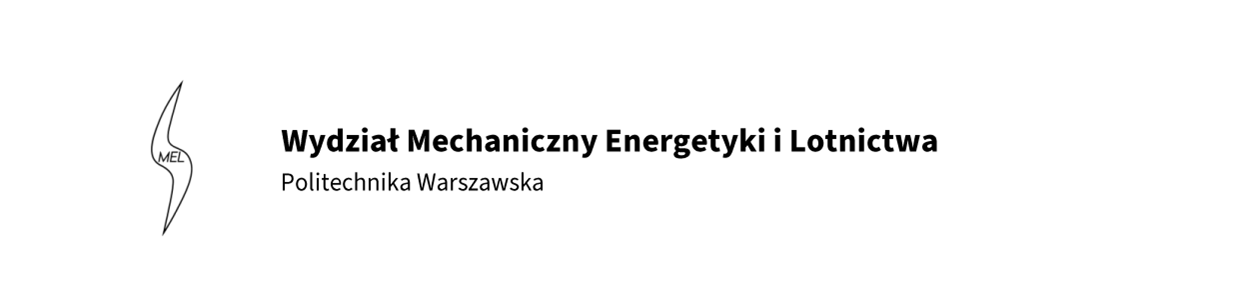 Wzór oświadczenia wskazanego w pkt 22.3.3) rozdziału I SWZOświadczenie dotyczące spełnienia przez Wykonawcę warunku zatrudnienia na umowę o pracę zgodnie z przepisem art. 438 ust. 2 pkt. 2 ustawy PzpWykonawca/Podwykonawca**: ………………………………………………………………………………………………………………..…………..Adres Wykonawcy/Podwykonawcy**: ………………………………………………………………………………………...……………………..Oświadczam, że:Osoby wykonujące w zakresie realizacji zamówienia pn.……………………………………………………………………………następujące czynności: roboty instalacyjne sanitarne, roboty budowlane i roboty instalacyjne elektryczne w zakresie zgodnym ze Szczegółowym opisem przedmiotu zamówienia stanowiącym rozdział IV i V SWZ będą wykonywane przez osoby zatrudnione na podstawie umowy o pracę w rozumieniu ustawy z dnia 26 czerwca 1974 r. – Kodeks pracy (Dz. U. z 2020 r. poz. 1320 ze zm.).Zatrudnię:*niepotrzebne skreślić w przypadku podziału kompetencji pomiędzy Wykonawcę i PodwykonawcęNa każde żądanie Zamawiającego przedstawię mu do wglądu kopie aktualnych umów o pracę osób zatrudnionych do wykonania ww. czynności.Oświadczam, iż zobowiązuję się do uzyskania zgody od pracowników na przetwarzanie ich danych osobowych zgodnie z przepisami ustawy z dnia 10 maja 2018 r. o ochronie danych osobowych (Dz. U. z 2019 r. poz. 1781) oraz rozporządzenia Parlamentu Europejskiego i Rady (UE) 2016/679 z dnia 27 kwietnia 2016 r. 
w sprawie ochrony osób fizycznych w związku z przetwarzaniem danych osobowych i w sprawie swobodnego przepływu takich danych oraz uchylenia dyrektywy 95/46/WE tzw. RODO w zakresie niezbędnym do wykonania danego zamówienia, nie później niż w dniu wprowadzenia na budowę................................................................................ 				Data i podpis osoby uprawnionej 				do reprezentowania Wykonawcy/PodwykonawcyROZDZIAŁ IIFORMULARZE OŚWIADCZEŃ PODMIOTOWYCHZałącznik nr 1aOświadczenie Wykonawcy/PODWYKONAWCY DOTYCZĄCE PODSTAW WYKLUCZENIA Z POSTĘPOWANIAskładane na podstawie art. 273 ust. 2 ustawy z dnia 11 września 2019  r. Prawo zamówień publicznych (dalej jako: ustawa Pzp)Zamawiający:Politechnika Warszawska, Wydział Mechaniczny Energetyki i Lotnictwa,ul. Nowowiejska 24, 00-665 WarszawaNazwa (firma)/imię i nazwisko Wykonawcy/Podwykonawcy – …………………………………………………………………………………….…………………………………………………………………………………….….….,Adres Wykonawcy/Podwykonawcy (ulica, numer domu, numer lokalu, miejscowość i kod pocztowy) – …………………………………………………………………………………………………………………………………………..……………………………………….,w zależności od podmiotu NIP/PESEL: ………………………………………………………………………………….…………...……………….., REGON: …………………………………………………………………………………………………………………………………..……………….……………...,w zależności od podmiotu: KRS/CEiDG): ………………………………………………………..…………….…………….……………………….,reprezentowany przez: ………………………………………………………………………………………………………………………………..………... (imię, nazwisko, stanowisko/podstawa do reprezentacji)Na potrzeby postępowania o udzielenie zamówienia publicznego na: Uszczelnienie i izolacja ścian fundamentowych pomieszczeń piwnicznych w części Budynku nowy Lotniczy dla Instytutu Techniki Lotniczej i Mechaniki Stosowanej Wydziału Mechanicznego Energetyki i Lotnictwa Politechniki Warszawskiej oznaczonego znakiem MELBDZ.261.18.2024 prowadzonego przez Wydział Mechaniczny Energetyki i Lotnictwa Politechniki Warszawskiej, oświadczam, co następuje: Nie zachodzą wobec mnie podstawy wykluczeniaOświadczam, że nie podlegam wykluczeniu z postępowania na podstawie art. 108 ust 1 ustawy Pzp, zgodnie z którymi z postępowania o udzielenie zamówienia wyklucza się:1. Z postępowania o udzielenie zamówienia wyklucza się wykonawcę:1) będącego osobą fizyczną, którego prawomocnie skazano za przestępstwo:a) udziału w zorganizowanej grupie przestępczej albo związku mającym na celu popełnienie przestępstwa lub przestępstwa skarbowego, o którym mowa w art. 258 Kodeksu karnego,b) handlu ludźmi, o którym mowa w art. 189a Kodeksu karnego,c) o którym mowa w art. 228–230a, art. 250a Kodeksu karnego lub w art. 46 lub art. 48 ustawy z dnia 25 czerwca2010 r. o sporcie,d) finansowania przestępstwa o charakterze terrorystycznym, o którym mowa w art. 165a Kodeksu karnego, lub przestępstwo udaremniania lub utrudniania stwierdzenia przestępnego pochodzenia pieniędzy lub ukrywania ich pochodzenia, o którym mowa w art. 299 Kodeksu karnego,e) o charakterze terrorystycznym, o którym mowa w art. 115 § 20 Kodeksu karnego, lub mające na celu popełnienie tego przestępstwa,f) powierzenia wykonywania pracy małoletniemu cudzoziemcowi, o którym mowa w art. 9 ust. 2 ustawy z dnia 15 czerwca 2012 r. o skutkach powierzania wykonywania pracy cudzoziemcom przebywającym wbrew przepisom na terytorium Rzeczypospolitej Polskiej (Dz. U. poz. 769),g) przeciwko obrotowi gospodarczemu, o których mowa w art. 296–307 Kodeksu karnego, przestępstwo oszustwa, o którym mowa w art. 286 Kodeksu karnego, przestępstwo przeciwko wiarygodności dokumentów, o których mowa w art. 270–277d Kodeksu karnego, lub przestępstwo skarbowe,h) o którym mowa w art. 9 ust. 1 i 3 lub art. 10 ustawy z dnia 15 czerwca 2012 r. o skutkach powierzania wykonywania pracy cudzoziemcom przebywającym wbrew przepisom na terytorium Rzeczypospolitej Polskiej – lub za odpowiedni czyn zabroniony określony w przepisach prawa obcego;2) jeżeli urzędującego członka jego organu zarządzającego lub nadzorczego, wspólnika spółki w spółce jawnej lub partnerskiej albo komplementariusza w spółce komandytowej lub komandytowo akcyjnej lub prokurenta prawomocnie skazano za przestępstwo, o którym mowa w pkt 1;3) wobec którego wydano prawomocny wyrok sądu lub ostateczną decyzję administracyjną o zaleganiu z uiszczeniem podatków, opłat lub składek na ubezpieczenie społeczne lub zdrowotne, chyba że wykonawca odpowiednio przed upływem terminu do składania wniosków o dopuszczenie do udziału w postępowaniu albo przed upływem terminu składania ofert dokonał płatności należnych podatków, opłat lub składek na ubezpieczenie społeczne lub zdrowotne wraz z odsetkami lub grzywnami lub zawarł wiążące porozumienie w sprawie spłaty tych należności;4) wobec którego prawomocnie orzeczono zakaz ubiegania się o zamówienia publiczne;5) jeżeli zamawiający może stwierdzić, na podstawie wiarygodnych przesłanek, że wykonawca zawarł z innymi wykonawcami porozumienie mające na celu zakłócenie konkurencji, w szczególności jeżeli należąc do tej samej grupy kapitałowej w rozumieniu ustawy z dnia 16 lutego 2007 r. o ochronie konkurencji i konsumentów złożyli odrębne oferty, oferty częściowe lub wnioski o dopuszczenie do udziału w postępowaniu, chyba że wykażą, że przygotowali te oferty lub wnioski niezależnie od siebie;6) jeżeli, w przypadkach, o których mowa w art. 85 ust. 1, doszło do zakłócenia konkurencji wynikającego z wcześniejszego zaangażowania tego wykonawcy lub podmiotu, który należy z wykonawcą do tej samej grupy kapitałowej w rozumieniu ustawy z dnia 16 lutego 2007 r. o ochronie konkurencji i konsumentów, chyba że spowodowane tym zakłócenie konkurencji może być wyeliminowane w inny sposób niż przez wykluczenie wykonawcy z udziału w postępowaniu o udzielenie zamówienia. Oświadczam, że nie podlegam wykluczeniu z postępowania na podstawie następujących punktów art.  109 ust 1 ustawy Pzp, zgodnie z którymi z postępowania o udzielenie zamówienia Zamawiający może wykluczyć:5) który w sposób zawiniony poważnie naruszył obowiązki zawodowe, co podważa jego uczciwość, w szczególności gdy wykonawca w wyniku zamierzonego działania lub rażącego niedbalstwa nie wykonał lub nienależycie wykonał zamówienie, co zamawiający jest w stanie wykazać za pomocą stosownych dowodów;8) który w wyniku zamierzonego działania lub rażącego niedbalstwa wprowadził zamawiającego w błąd przy przedstawianiu informacji, że nie podlega wykluczeniu, spełnia warunki udziału w postępowaniu lub kryteria selekcji, co mogło mieć istotny wpływ na decyzje podejmowane przez zamawiającego w postępowaniu o udzielenie zamówienia, lub który zataił te informacje lub nie jest w stanie przedstawić wymaganych podmiotowych środków dowodowych;10) który w wyniku lekkomyślności lub niedbalstwa przedstawił informacje wprowadzające w błąd, co mogło mieć istotny wpływ na decyzje podejmowane przez zamawiającego w postępowaniu o udzielenie zamówienia. Zachodzą wobec mnie podstawy wykluczeniaOświadczam, że – mimo, iż zachodzą w stosunku do mnie podstawy wykluczenia z postępowania na podstawie art. ……………………. ustawy Pzp (podać mającą zastosowanie podstawę wykluczenia) – podjąłem następujące środki naprawcze: ………………………………………………………………………………………….……………………..……………………………………………………………………………………………………………………………………………………………………….…………………………Oświadczam, że wszystkie informacje podane w powyższych oświadczeniach są aktualne 
i zgodne z prawdą oraz zostały przedstawione z pełną świadomością konsekwencji wprowadzenia zamawiającego w błąd przy przedstawianiu informacji. zaznaczyć właściwe…………….……., dnia ………….……. r. 							…………..………………..……………(miejscowość)									 (podpis)Załącznik nr 1bOświadczenie wykonawcy DOTYCZĄCE SPEŁNIANIA WARUNKÓW UDZIAŁU W POSTĘPOWANIUskładane na podstawie art. 273 ust. 2 ustawy z dnia 11 września 2019 r.  Prawo zamówień publicznych (dalej jako: ustawa Pzp) Zamawiający:Politechnika Warszawska, Wydział Mechaniczny Energetyki i Lotnictwa,ul. Nowowiejska 24, 00-665 WarszawaNazwa (firma)/imię i nazwisko Wykonawcy – ………………………………………………………………………………………………………………………………………………………………………………….,Adres Wykonawcy (ulica, numer domu, numer lokalu, miejscowość i kod pocztowy) – …………………………………………………………………………………………………………………………..……………………………………………………….,w zależności od podmiotu NIP/PESEL: …………………………………………………………………………………………………..…………….., REGON: ………………………………………………………………………………………………………………………………………………..…………………...,w zależności od podmiotu: KRS/CEiDG): ………………………………………………………………..……….…………….……………………….,Reprezentowany/reprezentowani przez: …………………………………………………………………………………………………….………. (imię, nazwisko, stanowisko/podstawa do reprezentacji)Na potrzeby postępowania o udzielenie zamówienia publicznego na: Uszczelnienie i izolacja ścian fundamentowych pomieszczeń piwnicznych w części Budynku nowy Lotniczy dla Instytutu Techniki Lotniczej i Mechaniki Stosowanej Wydziału Mechanicznego Energetyki i Lotnictwa Politechniki Warszawskiej oznaczonego znakiem MELBDZ.261.18.2024 prowadzonego przez Wydział Mechaniczny Energetyki i Lotnictwa Politechniki Warszawskiej, oświadczam, co następuje: Oświadczam, że spełniam warunki udziału w postępowaniu określone przez Zamawiającego w Specyfikacji Warunków Zamówienia, dotyczące:zdolności do występowania w obrocie gospodarczym;posiadam uprawnienia do prowadzenia określonej działalności gospodarczej lub zawodowej, o ile wynika to z odrębnych przepisów;sytuacji finansowej lub ekonomicznej jestem ubezpieczony od odpowiedzialności cywilnej w zakresie prowadzonej działalności związanej z przedmiotem zamówienia na sumę gwarancyjną wymagana przez Zamawiającego;zdolności technicznej lub zawodowej:w okresie ostatnich 5 lat przed upływem terminu składania ofert, a jeżeli okres prowadzenia działalności jest krótszy – w tym okresie, wykonałem zamówienia finansowo i rodzajowo porównywalne z przedmiotem niniejszego przetargu, których wykaz przedstawiam w załączniku nr 3:do wykonania zamówienia skieruję:Kierownika budowy, o co najmniej następujących kwalifikacjach – 5 lat (60 miesięcy) na stanowisku kierownika budowy, uprawnienia do kierowania robotami budowlanymi w zakresie wystarczającym do wykonania zadania zgodnie z Ustawą Prawo budowlane, tj. bez ograniczeń w specjalności konstrukcyjno-budowlanej,  Oświadczam, że spośród Wykonawców wspólnie ubiegających się o udzielenie zamówienia następujący Wykonawcy będą wykonywać następujące roboty:1) ……………………………………………………………………………………………………………………………………………..………………………………….., w następującym zakresie: ………………………………………………………………………………………………….……………………………….………..………………………………………………………………………………………………………………………………………………………………..……...…………………(wskazać podmiot i określić odpowiedni zakres dla wskazanego podmiotu).2) ……………………………………………………………………………………………………………………………………………..………………………………….., w następującym zakresie: ………………………………………………………………………………………………….……………………………….………..………………………………………………………………………………………………………………………………………………………………..……...…………………(wskazać podmiot i określić odpowiedni zakres dla wskazanego podmiotu). Oświadczam, że w celu wykazania spełniania warunków udziału w postępowaniu, określonych przez Zamawiającego w Specyfikacji Warunków Zamówienia, polegam na zasobach następującego/ych podmiotu/ów: ………………………………………………………..………………………………………………………………………………..…………….………..…………………………………………………………………………………………………………………………………………………………………..……………….…………………………………………………………………………………………………………………………………………………………..………………………………….., w następującym zakresie: ………………………………………………………………………………………………….……………………………….………..………………………………………………………………………………………………………………………………………………………………..……...…………………(wskazać podmiot i określić odpowiedni zakres dla wskazanego podmiotu).Oświadczam, że wszystkie informacje podane w powyższych oświadczeniach są aktualne 
i zgodne z prawdą oraz zostały przedstawione z pełną świadomością konsekwencji wprowadzenia zamawiającego w błąd przy przedstawianiu informacji.* zaznaczyć właściwe…………….……., dnia ………….……. r. 					…………..………….…………..……………(miejscowość)	 (podpis i pieczęć upoważnionego 
                 przedstawiciela Wykonawcy)Załącznik nr 1cOświadczenie o przynależności lub braku przynależności do tej samej grupy kapitałowej składane na podstawie art. 273 ust. 1 pkt 1 ustawy z dnia 11 września 2019 r. (dalej jako: ustawa Pzp)Zamawiający:Politechnika Warszawska, Wydział Mechaniczny Energetyki i Lotnictwa,ul. Nowowiejska 24, 00-665 WarszawaNazwa (firma)/imię i nazwisko Wykonawcy – ………………………………………………………………………………………………………………………………………………………….………….……………….….,Adres Wykonawcy (ulica, numer domu, numer lokalu, miejscowość i kod pocztowy) –………………………..…………………………………………………………………………………………………………………..…………………………………………….,w zależności od podmiotu NIP/PESEL: ………………………………………………………………………………………….…………...……………….., REGON: ………………………………………………………………………………………………………………………………………………..………….……………...,w zależności od podmiotu: KRS/CEiDG): …………………………………………………………………..………….…………….……………………….,reprezentowany przez: ………………………………………………………………………………………………………………………………………….……... (imię, nazwisko, stanowisko/podstawa do reprezentacji)Składając ofertę na Uszczelnienie i izolacja ścian fundamentowych pomieszczeń piwnicznych w części Budynku nowy Lotniczy dla Instytutu Techniki Lotniczej i Mechaniki Stosowanej Wydziału Mechanicznego Energetyki i Lotnictwa Politechniki Warszawskiej, oznaczonego znakiem MELBDZ.261.18.2024 prowadzonego przez Wydział Mechaniczny Energetyki i Lotnictwa Politechniki Warszawskiej, oświadczam, co następuje: Oświadczam, że należę do tej samej grupy kapitałowej w rozumieniu ustawy z dnia 16.02.2007 r. o ochronie konkurencji i konsumentów z poniższymi Wykonawcami, którzy złożyli odrębne oferty, oferty częściowe w niniejszym postępowaniu: Oświadczam, że nie należę do tej samej grupy kapitałowej w rozumieniu ustawy z dnia 16.02.2007 r. o ochronie konkurencji i konsumentów z Wykonawcami, którzy złożyli odrębne oferty, oferty częściowe w niniejszym postępowaniu. zaznaczyć właściwe…………….……., dnia ………….……. r. 					…………..………………..……………(miejscowość)								    (podpis)Załącznik nr 1dOŚWIADCZENIE WYKONAWCY/PODWYKONAWCY DOTYCZĄCE PODSTAW WYKLUCZENIA Z POSTĘPOWANIA  składane na podstawie art. 7 ust. 1 Ustawy z dnia 13 kwietnia 2022 r. o szczególnych rozwiązaniach w zakresie przeciwdziałania wspieraniu agresji na Ukrainę oraz służących ochronie bezpieczeństwa narodowego Zamawiający:Politechnika Warszawska, Wydział Mechaniczny Energetyki i Lotnictwa,ul. Nowowiejska 24, 00-665 WarszawaNazwa (firma)/imię i nazwisko Wykonawcy/Podwykonawcy – …………………………………………………………………………………….…………………………………………………………………………………….….….,Adres Wykonawcy/Podwykonawcy (ulica, numer domu, numer lokalu, miejscowość i kod pocztowy) – …………………………………………………………………………………………………………………………………………..……………………………………….,w zależności od podmiotu NIP/PESEL: ………………………………………………………………………………….…………...……………….., REGON: …………………………………………………………………………………………………………………………………..……………….……………...,w zależności od podmiotu: KRS/CEiDG): ………………………………………………………..…………….…………….……………………….,reprezentowany przez: ………………………………………………………………………………………………………………………………..………... (imię, nazwisko, stanowisko/podstawa do reprezentacji)Na potrzeby postępowania  o udzielenie zamówienia publicznego na Uszczelnienie i izolacja ścian fundamentowych pomieszczeń piwnicznych w części Budynku nowy Lotniczy dla Instytutu Techniki Lotniczej i Mechaniki Stosowanej Wydziału Mechanicznego Energetyki i Lotnictwa Politechniki Warszawskiej oznaczonego znakiem MELBDZ.261.18.2024, prowadzonego przez Wydział Mechaniczny Energetyki i Lotnictwa Politechniki Warszawskiej, oświadczam, co następuje:Zgodnie z art. 7 ust. 1 ww. Ustawy z dnia 13 kwietnia 2022 r. z postępowania o udzielenie zamówienia publicznego lub konkursu prowadzonego na podstawie ustawy Pzp wyklucza się:1)	wykonawcę oraz uczestnika konkursu wymienionego w wykazach określonych w rozporządzeniu 765/2006 i rozporządzeniu 269/2014 albo wpisanego na listę na podstawie decyzji w sprawie wpisu na listę rozstrzygającej o zastosowaniu środka, o którym mowa w art. 1 pkt 3 ustawy;2)	wykonawcę oraz uczestnika konkursu, którego beneficjentem rzeczywistym w rozumieniu ustawy z dnia 1 marca 2018 r. o przeciwdziałaniu praniu pieniędzy oraz finansowaniu terroryzmu (Dz. U. z 2022 r. poz. 593 i 655) jest osoba wymieniona w wykazach określonych w rozporządzeniu 765/2006 i rozporządzeniu 269/2014 albo wpisana na listę lub będąca takim beneficjentem rzeczywistym od dnia 24 lutego 2022 r., o ile została wpisana na listę na podstawie decyzji w sprawie wpisu na listę rozstrzygającej o zastosowaniu środka, o którym mowa w art. 1 pkt 3 ustawy;3)	wykonawcę oraz uczestnika konkursu, którego jednostką dominującą w rozumieniu art. 3 ust. 1 pkt 37 ustawy z dnia 29 września 1994 r. o rachunkowości (Dz. U. z 2021 r. poz. 217, 2105 i 2106), jest podmiot wymieniony w wykazach określonych w rozporządzeniu 765/2006 i rozporządzeniu 269/2014 albo wpisany na listę lub będący taką jednostką dominującą od dnia 24 lutego 2022 r., o ile został wpisany na listę na podstawie decyzji w sprawie wpisu na listę rozstrzygającej o zastosowaniu środka, o którym mowa w art. 1 pkt 3 ustawy. Oświadczam/my, że zapoznałem/liśmy się z przepisami dotyczącymi środków ograniczających w związku z działaniami Rosji destabilizującymi sytuację na Ukrainie  : Nie  podlegam/y  wykluczeniu w postępowaniu na mocy wyżej wymienionych podstaw wykluczenia.   Podlegam/my wykluczeniu w postępowaniu na mocy wymienionych podstaw wykluczenia .  zaznaczyć właściwe…………….……., dnia ………….……. r. 						…………..………………..……………(miejscowość)								 (podpis)załącznik nr 2POTENCJAŁ KADROWYNa potrzeby postępowania o udzielenie zamówienia publicznego na Uszczelnienie i izolacja ścian fundamentowych pomieszczeń piwnicznych w części Budynku nowy Lotniczy dla Instytutu Techniki Lotniczej i Mechaniki Stosowanej Wydziału Mechanicznego Energetyki i Lotnictwa Politechniki Warszawskiej oznaczonym znakiem MELBDZ.261.18.2024 oświadczamy, że wymienione poniżej osoby spełniają wymagania określone w pkt 7.1.4.2) rozdziału I SWZ i będą uczestniczyć w wykonywaniu niniejszego zamówienia:__________________ dnia __.__.20__ r.				__________________________________(podpis Wykonawcy/Wykonawców)Załącznik nr 3DOŚWIADCZENIE ZAWODOWEWykaz wykonanych robót budowlanychNa potrzeby postępowania o udzielenie zamówienia publicznego na Uszczelnienie i izolacja ścian fundamentowych pomieszczeń piwnicznych w części Budynku nowy Lotniczy dla Instytutu Techniki Lotniczej i Mechaniki Stosowanej Wydziału Mechanicznego Energetyki i Lotnictwa Politechniki Warszawskiej oznaczonym znakiem MELBDZ.261.18.2024 oświadczamy, że zrealizowaliśmy w ciągu ostatnich 5 lat (60 miesięcy) przed terminem składania ofert wskazanym w pkt 7.1.4.1) rozdziału I SWZ następujące zamówienia potwierdzające spełnianie warunków udziału określonych przez Zamawiającego:UWAGA! Załączamy dokumenty potwierdzające, że wyszczególnione w tabeli roboty zostały wykonane w sposób należyty, zgodnie z zasadami sztuki budowlanej i prawidłowo ukończone.*__________________ dnia __.__.20__ r.                     			  ______________________________ (podpis Wykonawcy/Wykonawców)*Jeżeli Wykonawca powołuje się na roboty wykonywane w ramach konsorcjum, Zamawiający bezwzględnie wymaga, aby w dokumentach potwierdzających, że wyszczególnione w tabeli roboty zostały wykonane w sposób należyty, zgodnie z zasadami sztuki budowlanej i prawidłowo ukończone, były one ściśle wyspecyfikowane i potwierdzone przez wystawiającego referencje lub wykazane w protokole odbioru robót, w tym ich wartość brutto deklarowana przez Wykonawcę.Załącznik nr 4Zobowiązanie innych podmiotów składane na podstawie art. 118 ust. 3 ustawy z dnia 11 września 2019  r. Prawo zamówień publicznych (dalej jako: ustawa Pzp)Zamawiający: Politechnika Warszawska, Wydział Mechaniczny Energetyki i Lotnictwa,ul. Nowowiejska 24, 00-665 WarszawaMy niżej podpisani: ………………………………………………………………………………..……………………..…………………………………………...działając w imieniu i na rzecz: …………………………………………………………………………………..………………………………………………………………………………………………………………………………………………………………………………………….……………………………………………(nazwa (firma) i dokładny adres Podmiotu)zobowiązujemy się oddać do dyspozycji Wykonawcy:…………………………………………………………………………………………………………………………………………………………………………………………… (nazwa (firma) i dokładny adres Wykonawcy/Wykonawców)niezbędne zasoby w zakresie:zdolności technicznych*;zdolności zawodowych*;sytuacji finansowej*;sytuacji ekonomicznej*na potrzeby wykonania zamówienia na skutek wyboru oferty Wykonawcy w postępowaniu o udzielenie zamówienia publicznego na Uszczelnienie i izolacja ścian fundamentowych pomieszczeń piwnicznych w części Budynku nowy Lotniczy dla Instytutu Techniki Lotniczej i Mechaniki Stosowanej Wydziału Mechanicznego Energetyki i Lotnictwa Politechniki Warszawskiej , oznaczonego znakiem MELBDZ.261.18.2024Wyżej wskazane zasoby udostępnimy, jak niżej:zakres dostępnych zasobów: ………………………………………………………………………..……………….…………..………………………….………;sposób wykorzystania zasobów: ……………………………………………………………………………………………………………………….…………;zakres i okres udziału przy wykonywaniu zamówienia ………………………………………………………………………………….………...;charakter stosunku łączącego z Wykonawcą …………………………………….…………………………………………………………….…….….;(np. umowa współpracy z dnia ……….. r. lub inne podstawy udostępnienia)Oświadczamy, że:nie będziemy brać udziału w realizacji zamówienia*;będziemy brać udział w realizacji zamówienia jako**niepotrzebne skreślić………………………………………………………………………………………………………………………………………………………………………………(podać nazwę np.: podwykonawca, doradca, konsultant.) W odniesieniu do warunków dotyczących wykształcenia, kwalifikacji zawodowych lub doświadczenia, wykonawcy mogą polegać na zdolnościach innych podmiotów, jeśli podmioty te zrealizują roboty budowlane lub usługi, do realizacji których te zdolności są wymagane. Wykonawca, który polega na sytuacji finansowej lub ekonomicznej innych podmiotów, odpowiada solidarnie z podmiotem, który zobowiązał się do udostępnienia zasobów, za szkodę poniesioną przez zamawiającego powstałą wskutek nieudostępnienia tych zasobów, chyba że za nieudostępnienie zasobów nie ponosi winy.…………….……., dnia ………….……. r. 					…………..………………..……………………………………….……….……(miejscowość)				(podpis i pieczęć upoważnionego 
                     przedstawiciela innego podmiotu)ROZDZIAŁ IIIFORMULARZ OFERTYWRAZ Z FORMULARZAMI ZAŁĄCZNIKÓWOfertaZamawiający:Politechnika Warszawska, Wydział Mechaniczny Energetyki i Lotnictwa,ul. Nowowiejska 24, 00-665 WarszawaNazwa (firma)/imię i nazwisko Wykonawcy:……………………………………………………………………………………………………………………………..……………………….…………………………….,Adres Wykonawcy (ulica, numer domu, numer lokalu, miejscowość i kod pocztowy):……………………………………………………………………………………………………………………………………………….…………………………………….,w zależności od podmiotu NIP/PESEL:
 ………………………………………………….…………………………………………..……..…………….., REGON: …………………………………………………………………………………………………………………………………………………………..…………...,w zależności od podmiotu: KRS/CEiDG): …………………….……………………………………………………..…………………….……………….,Oświadczamy, że: jesteśmy mikroprzedsiębiorstwem: …………………….(Wypełnić TAK jeśli dotyczy),jesteśmy małym przedsiębiorstwem:…………………..(wypełnić TAK jeśli dotyczy),jesteśmy średnim przedsiębiorstwem:…………………..(wypełnić TAK jeśli dotyczy),prowadzę jednoosobową działalność gospodarczą :…………………..(wypełnić TAK jeśli dotyczy),jestem osobą fizyczną nieprowadzącą działalności gospodarczej: …………………(wypełnić TAK jeśli dotyczy),jestem innym rodzajem wykonawcy: ………………………………..(wypełnić TAK jeśli dotyczy).Ustawa z dnia 6 marca 2018 r. Prawo przedsiębiorców (Dz. U. z 2018 r. poz. 646): art. 7 ust. 1 pkt 2) mały przedsiębiorca – przedsiębiorcę, który w co najmniej jednym roku z dwóch ostatnich lat obrotowych spełniał łącznie następujące warunki: a) zatrudniał średniorocznie mniej niż 50 pracowników oraz b) osiągnął roczny obrót netto ze sprzedaży towarów, wyrobów i usług oraz z operacji finansowych nieprzekraczający równowartości w złotych 10 milionów euro, lub sumy aktywów jego bilansu sporządzonego na koniec jednego z tych lat nie przekroczyły równowartości w złotych 10 milionów euro – i który nie jest mikroprzedsiębiorcą; art. 7 ust. 1 pkt 3) średni przedsiębiorca – przedsiębiorcę, który w co najmniej jednym roku z dwóch ostatnich lat obrotowych spełniał łącznie następujące warunki: a) zatrudniał średniorocznie mniej niż 250 pracowników oraz b) osiągnął roczny obrót netto ze sprzedaży towarów, wyrobów i usług oraz z operacji finansowych nieprzekraczający równowartości w złotych 50 milionów euro, lub sumy aktywów jego bilansu sporządzonego na koniec jednego z tych lat nie przekroczyły równowartości w złotych 43 milionów euro – i który nie jest mikroprzedsiębiorcą ani małym przedsiębiorcą.Reprezentowany/reprezentowani przez: …………………………………………………………………………………………..………………………. (imię, nazwisko, stanowisko/podstawa do reprezentacji)Adres do korespondencji (ulica, numer domu, numer lokalu, miejscowość i kod pocztowy):……………………………………………………………………………………...…………………………………………….………………………………………………….., Osoba upoważniona do kontaktowania się z Zamawiającym …………………………………………..…….…………………….…....….,Tel. - ......................................................................, fax - ....................................................................................................................., e-mail: .................................................................................................................................................................................................... W odpowiedzi na ogłoszenie o zamówieniu w postępowaniu o udzielenie zamówienia publicznego na Uszczelnienie i izolacja ścian fundamentowych pomieszczeń piwnicznych w części Budynku nowy Lotniczy dla Instytutu Techniki Lotniczej i Mechaniki Stosowanej Wydziału Mechanicznego Energetyki i Lotnictwa Politechniki Warszawskiej oznaczonego znakiem MELBDZ.261.18.2024 prowadzonym w trybie podstawowym na podstawie art. 275 pkt 2 ustawy Pzp składamy niniejszą ofertę:Oferujemy wykonanie zamówienia zgodnie z warunkami i na zasadach zawartych w SWZ za wynagrodzeniem:za kwotę netto: ........................................................................................................................................................................ złsłownie: ........................................................................................................................................................................... złotychpo doliczeniu do ww. kwoty.......% podatku VAT w wysokości .......................................................................... zł brutto : ....................................................................................................................................................................................................... złsłownie: ........................................................................................................................................................................... złotych, zgodnie z załączonym do oferty kosztorysem ofertowym.Oferujemy termin wykonania: do 8 tygodni od daty podpisania umowy.Oferujemy termin grawancji:  ……………………….miesiecy.Oświadczamy, że akceptujemy warunki płatności określone przez Zamawiającego w Specyfikacji Warunków Zamówienia.Oświadczamy, że zamówienie wykonamy samodzielnie/przy udziale następujących podwykonawców*:firma podwykonawcy**:…………………………………………………………………………………………………….………………….…...część zamówienia, którą zamierzamy powierzyć podwykonawcy**: ...;……………………………………………………………………………………………………………………………………………………………………………*niepotrzebne skreślić**wypełnić dla każdego z podwykonawcówOświadczamy, że przedstawiamy/nie przedstawiamy* pisemne zobowiązanie innych podmiotów do oddania nam do dyspozycji niezbędnych zasobów na okres korzystania z nich przy wykonaniu zamówienia – według wzoru określonego w załączniku nr 4 w rozdziale II SWZ.*niepotrzebne skreślićOświadczamy, iż osoby wykonujące w zakresie realizacji zamówienia czynności: roboty instalacyjne sanitarne, roboty budowlane i roboty instalacyjne elektryczne – w zakresie zgodnym ze szczegółowym opisem przedmiotu zamówienia stanowiącym rozdział IV i V SWZ będą wykonywane przez osoby zatrudnione na podstawie umowy o pracę w rozumieniu ustawy z dnia 26 czerwca 1974 r. – Kodeks pracy (Dz. U. z 2020 r. poz. 1320 ze zm.).Oświadczamy, że osoby wykonujące w zakresie realizacji zamówienia czynności: roboty instalacyjne sanitarne, roboty budowlane i roboty instalacyjne elektryczne – w zakresie zgodnym ze Szczegółowym opisem przedmiotu zamówienia stanowiącym rozdział IV i V SWZ zostaną przez nas poinformowane o zasadach zatrudnienia obowiązujących w trakcie realizacji niniejszego zamówienia.Deklarujemy wniesienie zabezpieczenia należytego wykonania umowy w wysokości 5% ceny określonej w pkt 1 oferty, w następującej formie/formach ……………………………………………………………….………………………………………..Oświadczamy, iż – za wyjątkiem informacji i dokumentów zawartych w ofercie na stronach ................................ – niniejsza oferta oraz wszelkie załączniki do niej są jawne i nie zawierają informacji stanowiących tajemnicę przedsiębiorstwa w rozumieniu przepisów o zwalczaniu nieuczciwej konkurencji.Uważamy się za związanych niniejszą ofertą do dnia ………………………………………………………………………..…………….. Wnieśliśmy wadium w formie/formach: ……………………………………………………………………………………………...............** w przypadku zaistnienia jednej z przesłanek zwrotu wadium, wadium wniesione w formie pieniądza należy zwrócić na rachunek o numerze: ……….............................................................................. prowadzony w banku ………….....................................................................................................Oświadczamy, że zapoznaliśmy się z SWZ udostępnioną przez Zamawiającego i nie wnosimy do niej żadnych zastrzeżeń oraz  że uzyskaliśmy konieczne informacje do przygotowania oferty i zobowiązujemy się spełnić wszystkie wymienione w SWZ wymagania.W razie wybrania naszej oferty zobowiązujemy się do podpisania umowy na warunkach zawartych w SWZ oraz w miejscu i terminie określonym przez Zamawiającego.Oświadczamy, że wypełniłem obowiązki informacyjne przewidziane w art. 13 lub art. 14 rozporządzenia Parlamentu Europejskiego i Rady (UE) 2016/679 z dnia 27 kwietnia 2016 r. w sprawie ochrony osób fizycznych w związku z przetwarzaniem danych osobowych i w sprawie swobodnego przepływu takich danych oraz uchylenia dyrektywy 95/46/WE (ogólne rozporządzenie o ochronie danych) (Dz. Urz. UE L 119 z 04.05.2016, str. 1), tzw. RODO, wobec osób fizycznych, od których dane osobowe bezpośrednio lub pośrednio pozyskałem w celu ubiegania się o udzielenie zamówienia publicznego w niniejszym postępowaniu.Znając treść art. 297 § 1 Kodeksu karnego:, „Kto, w celu uzyskania dla siebie lub kogo innego, od banku lub jednostki organizacyjnej prowadzącej podobną działalność gospodarczą na podstawie ustawy albo od organu lub instytucji dysponujących środkami publicznymi – kredytu, pożyczki pieniężnej, poręczenia, gwarancji, akredytywy, dotacji, subwencji, potwierdzenia przez bank zobowiązania wynikającego z poręczenia lub z gwarancji lub podobnego świadczenia pieniężnego na określony cel gospodarczy, elektronicznego instrumentu płatniczego lub zamówienia publicznego, przedkłada podrobiony, przerobiony, poświadczający nieprawdę albo nierzetelny dokument albo nierzetelne, pisemne oświadczenie dotyczące okoliczności o istotnym znaczeniu dla uzyskania wymienionego wsparcia finansowego, instrumentu płatniczego lub zamówienia, podlega karze pozbawienia wolności od 3 miesięcy do lat 5”, oświadczamy, że złożone przez nas informacje oraz dane są zgodne ze stanem faktycznym.Informujemy, że dokumenty rejestrowe dostępne są w następujących bezpłatnych i ogólnodostępnych bazach danych:https://ekrs.ms.gov.pl/web/wyszukiwarka-krs;*https://prod.ceidg.gov.pl/CEIDG/Ceidg.Public.Ul/Search.aspx;*Inne**: ………………………………………………………………………………………….* niepotrzebne skreślić**podać adresy internetowe ogólnodostępnych i bezpłatnych baz danych, jeżeli dane rejestrowe Wykonawcy figurują w innym niż wyminione w pkt. 1 i 2 rejestrze.Ofertę niniejszą składamy na ___ kolejno ponumerowanych stronach.Załącznikami do niniejszego formularza stanowiącymi integralną część oferty są:................................................................			                   ……………………..…………………………..;                       (nazwa dokumentu)					    	             (numer/-y stron/-y w ofercie)…………….……., dnia ………….……. r. 						…………..………….…………..………….………(miejscowość)					               (podpis i pieczęć upoważnionego przedstawiciela Wykonawcy)ZAŁĄCZNIK NR 1do Formularza ofertySkładając w odpowiedzi na ogłoszenie o zamówieniu ofertę w postępowaniu o udzielenie zamówienia prowadzonym w trybie podstawowym na Uszczelnienie i izolacja ścian fundamentowych pomieszczeń piwnicznych w części Budynku nowy Lotniczy dla Instytutu Techniki Lotniczej i Mechaniki Stosowanej Wydziału Mechanicznego Energetyki i Lotnictwa Politechniki Warszawskiej , oznaczonego znakiem MELBDZ.261.18.2024 podaję poniżej zestawienie wartości elementów scalonych:__________________ dnia __.__.20__ r. 					___________________________                             (podpis Wykonawcy/Wykonawców)ZAŁĄCZNIK NR 2do Formularza ofertySkładając w odpowiedzi na ogłoszenie o zamówieniu ofertę w postępowaniu o udzielenie zamówienia prowadzonym w trybie podstawowym na Uszczelnienie i izolacja ścian fundamentowych pomieszczeń piwnicznych w części Budynku nowy Lotniczy dla Instytutu Techniki Lotniczej i Mechaniki Stosowanej Wydziału Mechanicznego Energetyki i Lotnictwa Politechniki Warszawskiej oznaczonym znakiem MELBDZ.261.18.2024 oświadczamy, że do realizacji niniejszego zamówienia zaangażujemy Podwykonawców, którzy będą realizowali następujący zakres prac:*podać właściwą część postępowania, dla każdej z części wypełnić odrębnie**podać zakres prac oraz wymienić dotyczące powierzenia do wykonania Podwykonawcy pozycje przedmiaru__________________ dnia __.__.20__ r.           ________________________________                    (podpis Wykonawcy/Wykonawców)ZAŁĄCZNIK NR 3do Formularza ofertySkładając w odpowiedzi na ogłoszenie o zamówieniu ofertę w postępowaniu 
o udzielenie zamówienia prowadzonym w trybie podstawowym na Uszczelnienie i izolacja ścian fundamentowych pomieszczeń piwnicznych w części Budynku nowy Lotniczy dla Instytutu Techniki Lotniczej i Mechaniki Stosowanej Wydziału Mechanicznego Energetyki i Lotnictwa Politechniki Warszawskiej, oznaczonym znakiem MELBDZ.261.18.2024  poniżej przedstawiamy kosztorys ofertowy:Należy załączyć kosztorys ofertowy sporządzony metodą kalkulacji uproszczonej w formie wydruków 
z komputerowych programów kosztorysowych, ściśle wg kolejności pozycji wyszczególnionych 
w przedmiarach robót zgodnie z zapisami pkt 19.2. Kosztorys ofertowy sporządzony metodą kalkulacji uproszczonej, z dokładnością w przedmiarach i cenie jednostkowej do dwu miejsc po przecinku, musi zawierać następujące elementy: stronę tytułową, na której będą wyszczególnione składniki kosztów do kosztorysowania; kalkulacje wykonane metodą uproszczoną.Wydruk z komputerowego programu kosztorysowego w zakresie kalkulacji powinien zawierać następujące kolumny:liczbę porządkową;podstawy wyceny;opis zgodny z przedmiarem robót; jednostkę miary;ilość;cenę jednostkową;wartość robót.__________________ dnia __.__.20__ r.           ________________________________                    (podpis Wykonawcy/Wykonawców)ZAŁĄCZNIK NR 4do Formularza ofertySkładając w odpowiedzi na ogłoszenie o zamówieniu ofertę w postępowaniu o udzielenie zamówienia prowadzonym w trybie podstawowym na Uszczelnienie i izolacja ścian fundamentowych pomieszczeń piwnicznych w części Budynku nowy Lotniczy dla Instytutu Techniki Lotniczej i Mechaniki Stosowanej Wydziału Mechanicznego Energetyki i Lotnictwa Politechniki Warszawskiej oznaczonym znakiem MELBDZ.261.18.2024  oświadczamy, że przy realizacji zamówienia przewidujemy stosować poniżej podane stawki i narzuty*:Powyższy wykaz będzie stanowić podstawę kalkulacji cen robót dodatkowych, zamiennych w przypadku ich wystąpienia lub konieczności zaniechania części zakresu przedmiotu umowy do oszacowania należnego wynagrodzenia Wykonawcy.*tożsame ze składnikami do kosztorysowania przyjętymi w kosztorysie ofertowym.__________________ dnia __.__.20__ r.           ________________________________                	    (podpis Wykonawcy/WykonawcówROZDZIAŁ IVOPIS PRZEDMIOTU ZAMÓWIENIA  Przedmiotem zamówienia jest Uszczelnienie i izolacja ścian fundamentowych pomieszczeń piwnicznych w części Budynku nowy Lotniczy dla Instytutu Techniki Lotniczej i Mechaniki Stosowanej Wydziału Mechanicznego Energetyki i Lotnictwa Politechniki WarszawskiejPrzedmiotem zamówienia jest uszczelnienie ścian wykonywane od wewnętrznej strony budynku wraz z wcześniejszym ich osuszeniem w ilości ok. 80 m2 zgodnie z projektem techniczno-wykonawczym. Pojawienie się znacznego zawilgocenia ścian w części pomieszczeń piwnicznych gmachu Nowy Lotniczy oraz przedostawaniem się wody gruntowej do tych pomieszczeń wymaga wykonania prac uszczelniających oraz izolacyjnych ścian fundamentowych wraz z wymianą dwóch rur spustowych kanalizacji deszczowej od strony wschodniej przy drzwiach wejściowych do hangaru, wykonaniem izolacji pionowej oraz dociepleniem ścian w obszarze wymienianych rur.Budynek powstał w latach 1951 -1953 i podlega Głównemu Konserwatorowi Zabytków, dlatego niezbędne prace musza spełniać wymogi zawarte w projekcie techniczno-wykonawczym min.:1.	Osuszenie skutego z tynku muru w ilości ok. 80m2 od strony wewnętrznej budynku metodą termoiniekcji. Osuszanie muru przez specjalne urządzenia termo-wentylacyjne.2.	Wykonanie izolacji poziomej metodą histerezy.3.	Wykonanie niezbędnych napraw muru i dezynfekcji,4.	Wymiana dwóch rur spustowych kanalizacji deszczowej (wymaga odsłonięcia z gruntu - odkopania dwóch narożników budynku na głębokości ok. 2,5-3 m, założenia izolacji pionowej z masy bitumicznej oraz dociepleniem ścian.Wykonanie prac musi odbyć się zgodnie z projektem techniczno-wykonawczym, czyli zapewnić zatrzymanie przecieków, aby utrzymać pełną izolacyjność termiczną i wyeliminować destrukcyjny wpływ zawilgocenia wmurowanych elementów stalowych. Zleceniodawca dopuszcza użycie materiałów innych niż w projekcie, ale równoważnych co do parametrów technicznych i jakości.Ważne. Przed złożeniem oferty konieczna wizja lokalna w omawianych pomieszczeniach lTLiMS.Do oferty należy dołączyć kosztorysy uproszczone. (Kosztorysy szczegółowe należy złożyć przed podpisaniem umowy.)1. Wymagania dotyczące zatrudnienia na umowę o prace zgodnie z przepisem art. 95 ust. 1 ustawy Pzp:Zamawiający wymaga, aby osoby uczestniczące w realizacji zamówienia poprzez świadczenie na rzecz Wykonawcy lub Podwykonawcy pracy w sposób określony w art. 22 § 1 ustawy z dnia 26 czerwca 1974 r. Kodeks pracy były zatrudnione w zakresie prac wykonywanych na rzecz Zamawiającego na podstawie umowy o pracę. Dotyczy to w szczególności osób zatrudnionych na stanowiskach robotniczych wykonujących następujące prace: roboty instalacyjne sanitarne, roboty budowlane i roboty instalacyjne elektryczne – w zakresie zgodnym ze szczegółowym opisem przedmiotu zamówienia stanowiącym rozdział IV i V SWZ.Wykonawca musi zatrudniać osoby wykonujące wyżej wymienione czynności na podstawie umowy o pracę, a w przypadku rozwiązania umowy (przez osoby zatrudnione lub przez pracodawcę) Wykonawca zobowiązuje się do zatrudnienia na podstawie umowy o pracę na to miejsce innej osoby wykonującej ww. czynności.Wykonawca przed zawarciem umowy, nie później niż piątego dnia od daty ogłoszenia decyzji o wyborze jego oferty, dostarczy Zamawiającemu, tj. osobie wskazanej w § 5 ust. 6 rozdziału VI SWZ, oświadczenie potwierdzające, że wymagane przez Zamawiającego czynności, o których mowa w pkt. 4.1. i w §6 ust. 14 rozdziału VI SWZ, będą wykonywane przez osoby zatrudnione na umowę o pracę wraz z podaniem informacji o liczbie tych osób odpowiadających poszczególnym rodzajom czynności, określeniem rodzaju umowy o pracę i wymiaru etatu, a także wraz ze zobowiązaniem do przedkładania do wglądu Zamawiającemu na każde jego żądanie poświadczonych za zgodność z oryginałem kopii aktualnych umów o pracę potwierdzających, że czynności, o których mowa w §6 ust. 14 rozdziału VI.1., są wykonywane przez osoby zatrudnione na umowę o pracę. Oświadczenie powinno określać podmiot, w imieniu którego oświadczenie jest składane (odpowiednio Wykonawca lub Podwykonawca) oraz być opatrzone datą i podpisem osoby upoważnionej do reprezentowania tego podmiotu. Oświadczenie powinno być wykonane według wzoru zamieszczonego w pkt. 24 rozdziału I.Najpóźniej w dniu wprowadzenia na budowę Wykonawca jest zobowiązany do poinformowania pracowników o zasadach zatrudnienia obowiązujących przy realizacji danego zamówienia.Wykonawca jest zobowiązany na każde wezwanie Zamawiającego, w terminie wskazanym, a jeżeli strony nie ustalą terminu – w terminie 3 dni roboczych, przedstawić do wglądu Zamawiającemu w osobie wskazanej w § 5 ust. 6 rozdziału VI.1. poświadczone za zgodność z oryginałem kopie aktualnych umów o pracę potwierdzające, że czynności, o których mowa w pkt. 4.1. i w §6 ust. 14 rozdziału VI.1. są wykonywane przez osoby zatrudnione na umowę o pracę, zgodnie z deklaracją złożoną w ofercie Wykonawcy oraz zgodnie z oświadczeniem wymienionym w pkt 4.3.Najpóźniej w dniu wprowadzenia na budowę Wykonawca zobowiązuje się do uzyskania zgody swoich pracowników wymienionych w pkt. 4.1. oraz osób wykonujących samodzielne funkcje techniczne w budownictwie ze strony Wykonawcy na przetwarzanie ich danych osobowych zgodnie z przepisami ustawy z dnia 10 maja 2018 r. o ochronie danych osobowych oraz rozporządzenia Parlamentu Europejskiego i Rady (UE) 2016/679 z dnia 27 kwietnia 2016 r. w sprawie ochrony osób fizycznych w związku z przetwarzaniem danych osobowych i w sprawie swobodnego przepływu takich danych oraz uchylenia dyrektywy 95/46/WE tzw. RODO w zakresie niezbędnym do wykonania zamówienia.Nieprzedłożenie przez Wykonawcę poświadczonych za zgodność z oryginałem kopii umów o pracę zawartych przez Wykonawcę (Podwykonawcę) z pracownikami wykonującymi w ramach zamówienia czynności, o których mowa w pkt 4.1. w terminie wskazanym przez Zamawiającego w pkt 4.5. lub przedstawienie ich w liczbie mniejszej niż wskazana w oświadczeniu wymienionym w pkt 4.3. będzie traktowane jako niewypełnienie obowiązku zatrudnienia pracowników wykonujących czynności, o których mowa w pkt 4.1. na podstawie umowy o pracę.Za niedopełnienie wymogu zatrudniania pracowników wykonujących czynności, o których mowa w pkt 4.1. na podstawie umowy o pracę w rozumieniu przepisów kodeksu pracy, Wykonawca zapłaci Zamawiającemu karę umowną, o której mowa w § 15 ust. 1 pkt. 4 rozdziału VI.1.Oczekuje się szczególnej pieczołowitości w prowadzeniu prac i zabezpieczeniu robót budowlanych oraz uzgadniania terminów prowadzenia prac głośnych i uciążliwych dla otoczenia z kierownikiem obiektu.W obiekcie należy zwrócić uwagę na ograniczenia w realizacji zadania związane z standardową aktywnością Zamawiającego, co może prowadzić do konieczności (po uzyskaniu zgody Zamawiającego) realizacji robót budowlanych w godzinach popołudniowych, wieczornych i nocnych oraz w dni ustawowo wolne od pracy.W każdym przypadku, gdy w dokumentacji technicznej stanowiącej opis przedmiotu zamówienia zostały wskazane znaki towarowe, patenty lub pochodzenie Zamawiający dodaje do nich sformułowanie „lub równoważny”.W każdym przypadku, gdy w dokumentacji technicznej stanowiącej opis przedmiotu zamówienia zostały wskazane normy, aprobaty, specyfikacje techniczne i systemy odniesienia Zamawiający dodaje do nich sformułowanie „lub równoważne”.Zamawiający informuje, że:udostępni Wykonawcy miejsca parkingowe oraz miejsce na organizację na zaplecze budowy nieodpłatnie. Wszelkie koszty związane z organizacją zaplecza budowy i koszty jego eksploatacji poniesie Wykonawca;w § 2 ust. 4 rozdziału VI SWZ koszty przeprowadzenia wszystkich prób, badań, sprawdzeń, przeglądów, pomiarów i odbiorów niezbędnych do przekazania do użytkowania obiektu wraz ze wszystkimi instalacjami, urządzeniami oraz sieciami wewnętrznymi i zewnętrznymi oznacza także wszelkie próby, badania, sprawdzenia, przeglądy, pomiary i odbiory przeprowadzane przez zewnętrzne organy nadzoru budowlanego oraz dozoru technicznego i gestorów mediów;ustanowienie w § 6 ust. 2 kierownika budowy oznacza, że Wykonawca podejmuje zobowiązanie do zapewnienia stałego nadzoru osoby posiadającej stosowne uprawnienia budowlane nad wszystkimi czynnościami i robotami na budowie;wszelka korespondencja z Zamawiającym, podobnie jak wszelkie dokumenty przekazywane Zamawiającemu w trakcie realizacji zamówienia winny trafiać do koordynatora wskazanego w umowie. ROZDZIAŁ VPRZEDMIARY ROBÓT*Załącznik -przedmiar robót budowlanych. Zamawiający udostępnia przedmiary w formacie PDF i ath.ROZDZIAŁ VIPROJEKTOWANE  POSTANOWIENIA UMOWY
W SPRAWIE ZAMÓWIENIA PUBLICZNEGO, KTÓRE ZOSTANĄ WPROWADZONE DO TREŚCI TEJ UMOWYUmowa będzie sporządzona w oparciu o Projektowane postanowienia umowy zgodnie z niżej zamieszczoną treścią.Wzór umowy W dniu .................... 2024  roku w Warszawie, pomiędzy: Politechniką Warszawską, Wydziałem Mechanicznym Energetyki i Lotnictwa, 00-665 Warszawa, ul. Nowowiejska 24, NIP: 
525-000-58-34, Regon: 000001554, zwaną dalej „ZAMAWIAJĄCYM”, reprezentowaną przez: Dziekana Wydziału Mechanicznego Energetyki i Lotnictwa Politechniki Warszawskiej Pana prof. dr. hab. inż. Janusza Frączka – działającego   z upoważnienia Rektora Politechniki Warszawskiej na podstawie pełnomocnictwa  nr BR-P -450/2022 z dnia 30 maja 2022 r.a1)× (dla osób fizycznych prowadzących działalność gospodarczą) .………………..………… zamieszkałą/ym ………………………….............., ul. .………………………….. .prowadzącą/ym działalność gospodarczą pod nazwą …………………………………………….……………, wpisaną do Centralnej Ewidencji i Informacji o Działalności Gospodarczej; REGON………; NIP:…………, zwaną/ym dalej „Wykonawcą”.2)×(dla osób prawnych).............................................................................. (nazwa z siedzibą w ...........y ulicy ……………………………... wpisana do Rejestru Przedsiębiorców Krajowego Rejestru Sądowego  pod nr KRS …………..…, REGON ……………….…, NIP …………….……,  zwana dalej „Wykonawcą”, reprezentowaną przez…...……………………………………§ 1PRZEDMIOT UMOWYPrzedmiotem niniejszej Umowy jest Uszczelnienie i izolacja ścian fundamentowych pomieszczeń piwnicznych w części Budynku nowy Lotniczy dla Instytutu Techniki Lotniczej i Mechaniki Stosowanej Wydziału Mechanicznego Energetyki i Lotnictwa Politechniki Warszawskiej po przeprowadzeniu postępowania o udzielenie zamówienia publicznego w trybie podstawowym  na podstawie przepisów art. 275 ust 2  ustawy  z dnia 11 września 2019 r. Prawo zamówień publicznych . Opis przedmiotu zamówienia określają załączone do niniejszej Umowy:dokumentacja projektowa w postaci: projekt budowlany zawierający rysunki wykonawcze, Specyfikacja Techniczna Wykonania i Odbioru Robót Budowlanych (zwana dalej „STWiORB”), przedmiary robót;dokumentacja określona w ust. 2 pkt. 1 stanowi integralną część Umowy, jako jej załącznik;Specyfikacja Warunków Zamówienia (zwana dalej „SWZ”);Przedmiot umowy, o którym mowa w ust. 1, obejmuje wykonanie robót budowlanych w rozumieniu ustawy z dnia 7 lipca 1994 r. Prawo budowlane . .Wykonawca potwierdza, iż przed podpisaniem niniejszej umowy, przy zachowaniu najwyższej staranności zapoznał się z dokumentacją projektową i przedmiarami robót oraz dokonał wizji lokalnej terenu budowy, a także poznał istniejący stan faktyczny. Wykonawca zobowiązany jest przez cały okres realizacji robót budowlanych aktualizować i uzgadniać z Zamawiającym na bieżąco, szczegółowy harmonogram rzeczowo-finansowy realizacji robót budowlanych (zwany dalej „harmonogramem”), który stanowi załącznik do Umowy, Wykonawca nie zgłasza zastrzeżeń i zobowiązuje się wykonać przedmiot Umowy w zakresie rzeczowym zgodnym z dokumentacją i za cenę umowną.Zamawiający dopuszcza możliwość wystąpienia w trakcie realizacji przedmiotu umowy robót zamiennych w stosunku do powierzonych dokumentacją projektową oraz możliwość ograniczenia zakresu rzeczowego przedmiotu Umowy, w sytuacji, gdy wykonanie danych robót będzie zbędne do prawidłowego, tj. zgodnego z zasadami wiedzy technicznej i obowiązującymi na dzień odbioru robót przepisami. Roboty takie w dalszej części umowy nazywane są robotami zamiennymi.§ 2WARTOŚĆ PRZEDMIOTU UMOWYZa realizację wszystkich świadczeń wynikających z niniejszej Umowy Wykonawca otrzyma wynagrodzenie kosztorysowe na kwotę …………………………… PLN bez VAT (słownie złotych: ……………………………….), powiększoną o podatek VAT w kwocie …………………...………….. PLN (słownie złotych: ……………………………………….. ), co stanowi kwotę …………………………………….. PLN łącznie z VAT (słownie złotych: ………………………………………………………).*,Wynagrodzenie brutto Wykonawcy określone w ust. 1 uwzględnia wszystkie obowiązujące w Polsce podatki, w szczególności podatek VAT, a także wszelkie pozostałe ewentualne opłaty, w tym np. celne, związane z realizacją Umowy.Ustawowa zmiana procentowej stawki podatku VAT, będzie stanowiła podstawę do zmiany wynagrodzenia brutto i będzie odpowiednio dostosowana aneksem do niniejszej Umowy.W ramach wynagrodzenia, o którym mowa w ust. 1, Wykonawca ponosi koszty przeprowadzenia wszystkich prób, badań, sprawdzeń, przeglądów, pomiarów i odbiorów niezbędnych do przekazania do użytkowania budynku wraz ze wszystkimi instalacjami, urządzeniami oraz sieciami wewnętrznymi i zewnętrznymi.Podstawą do ustalenia wynagrodzenia za roboty, o których mowa w §1 ust. 6 , jest odpowiedni kosztorys ofertowy sporządzony przez Wykonawcę i zatwierdzony przez Zamawiającego.§ 3TERMIN REALIZACJI UMOWYRozpoczęcie robót określonych w § 1 ustala się na dzień protokolarnego wprowadzenia na budowę, nie później niż w ciągu 7 dni od daty podpisania Umowy. Zakończenie robót nastąpi w terminie do 8 tygodni od daty popisania umowy.Wykonawca ma obowiązek pisemnie zgłosić gotowość do odbioru robót na 5 dni przed planowanym terminem zakończenia robót określonym w ust. 2. Za datę wykonania przedmiotu Umowy uważa się datę podpisania końcowego protokołu odbioru robót z tym, że w przypadku uchybienia terminu, o którym mowa w ust. 2 do biegu terminu nie wlicza się okresu od postawienia wykonanych robót do odbioru, o którym mowa w § 13 ust. 4, co zostaje potwierdzone przez Inspektora nadzoru inwestorskiego do dnia przystąpienia przez Zamawiającego do czynności odbioru włącznie z tym dniem, podobnie nie wlicza się do okresu opóźnienia zakończenia czynności odbioru z przyczyn nieleżących po stronie Wykonawcy.Wykonawca ma prawo do żądania przedłużenia terminu, o którym mowa w ust. 2, zgodnie z zapisami ust. 6 i 7 oraz pkt. 2 rozdziału VI SWZ.Podstawą do żądania zmiany terminu wykonania przedmiotu Umowy są stosowne wpisy Wykonawcy zamieszczone w dzienniku budowy oraz dokumentacja stwierdzająca zaistnienie okoliczności warunkujących zmianę terminu Umowy – w ciągu 3 dni roboczych, licząc od daty zaistnienia okoliczności, o których mowa w ust. 5.Na wniosek Wykonawcy, po potwierdzeniu przez Inspektora nadzoru inwestorskiego warunków, o których mowa w ust. 6, Zamawiający przedłuży termin realizacji przedmiotu Umowy.Wszystkie doręczenia i wezwania skierowane przez Zamawiającego/Inspektora nadzoru do Wykonawcy uznaje się za prawidłowo i skutecznie dokonane, jeżeli będą złożone w siedzibie Wykonawcy, złożone u Kierownika budowy/robót lub zostanie dokonany stosowny wpis do dziennika budowy. § 4ROZLICZENIA POMIĘDZY STRONAMIKosztorysowe wynagrodzenie Wykonawcy za należyte wykonanie przedmiotu Umowy, określone w § 2 ust. 1, rozliczane będzie w okresie realizacji przedmiotu Umowy na podstawie protokołów odbiorów częściowych robót.Rozliczenie za wykonane roboty nastąpi fakturami:częściowymi – po zrealizowaniu i dokonaniu odbioru poszczególnych elementów robót, potwierdzonym w protokole odbioru częściowego – wystawianym nie częściej niż raz w miesiącu do wysokości 90 % wartości Umowy.końcową – po zakończeniu realizacji przedmiotu Umowy, tj. po sporządzeniu powykonawczej, dokumentacji odbiorowej, ich odbiorze potwierdzonym w protokole odbioru końcowego.Podstawę do wypłaty wynagrodzenia będą wystawiane przez Wykonawcę faktury częściowe za roboty wykonane na kwotę ustaloną w dołączonym do faktury protokole odbioru częściowego robót zawierających zestawienie wartości wykonanych robót. Zestawienie winno być sporządzone przez Wykonawcę narastająco, a wartość wykonanych robót ma być każdorazowo pomniejszona o zsumowane kwoty poprzednio zafakturowane. Dołączone do faktury zestawienie wartości wykonanych robót sprawdzone w oparciu o kosztorysy powykonawcze musi być sprawdzone przez właściwego Inspektora nadzoru i zatwierdzone przez Zamawiającego. Podstawę do sporządzenia kosztorysów powykonawczych stanowią wykonane przez Wykonawcę i zatwierdzone przez właściwego Inspektora nadzoru obmiary.Podstawą sporządzenia zestawienia wartości wykonanych robót, o którym mowa w ust. 3, będą protokoły odbiorów częściowych robót podlegających odbiorom częściowym.Do momentu odbioru końcowego przedmiotu Umowy wynagrodzenie Wykonawcy rozliczone łącznie fakturami częściowymi VAT, o których mowa w ust. 3, nie może przekroczyć 90% wynagrodzenia określonego w §2 ust. 1.Ostateczne rozliczenie za wykonanie przedmiotu Umowy nastąpi na podstawie faktury końcowej, wystawionej przez Wykonawcę w oparciu o protokół końcowego odbioru przedmiotu Umowy, zatwierdzony przez Zamawiającego, na kwotę ustaloną w dołączonym do faktury zestawieniu wartości wykonanych robót sporządzonym w oparciu o kosztorysy powykonawcze. Podstawę do sporządzenia kosztorysów powykonawczych stanowią wykonane i zatwierdzone obmiary. Zestawienie winno być sporządzone przez Wykonawcę narastająco, w oparciu o protokoły odbioru zakończonych elementów, a wartość wykonanych robót ma być pomniejszona o zsumowane kwoty poprzednio zafakturowane. Dołączone do faktury zestawienie wartości wykonanych robót sporządzone w oparciu o kosztorysy powykonawcze musi być sprawdzone przez właściwego Inspektora nadzoru oraz zatwierdzone przez Zamawiającego.Zamawiający ma obowiązek zapłaty faktury, wystawionej po podpisaniu protokołu częściowego odbioru robót składającego się na przedmiot Umowy lub protokołu odbioru końcowego, zweryfikowanej przez właściwych Inspektorów nadzoru oraz zatwierdzonej przez Zamawiającego, w terminie do 21 dni, licząc od daty jej doręczenia Zamawiającemu (złożenia w siedzibie Zamawiającego). Za datę zapłaty należności wynikającej z faktur uznaje się dzień obciążenia rachunku Zamawiającego.Faktura nie zostanie zapłacona, jeżeli będzie błędnie wystawiona lub nie będzie do niej załączony: protokół odbioru wykonanych elementów robót (zgodnie z ust. 3) albo protokół końcowego odbioru robót, końcowe rozliczenie z podwykonawcami (zgodnie z § 8), dokumentacja powykonawcza i rozliczenie ze zużytych mediów w postaci faktury oraz zaświadczenia z Sekcji Terenów Zielonych i Transportu Działu Administracyjno-Gospodarczego Politechniki Warszawskiej dotyczące złomu metali i z Działu Administracyjno-Gospodarczego PW dotyczące zagospodarowania odpadów.Za nieterminową zapłatę faktury Wykonawca może naliczyć odsetki nie wyższe niż ustawowe.Zapłaty należności z tytułu wystawionych faktur będą dokonywane przez Zamawiającego przelewem na rachunki bankowe podane w fakturach.W związku z realizacją niniejszej umowy Zamawiający oświadcza, że posiada status dużego przedsiębiorcy w rozumieniu przepisów ustawy z dnia 8 marca 2013 r. o przeciwdziałaniu nadmiernym opóźnieniom w transakcjach handlowych . § 5OBOWIĄZKI ZAMAWIAJĄCEGOZamawiający ustanawia Inspektora nadzoru robót budowlanych w osobie ……………………………………………….… posiadającego uprawnienia budowlane w zakresie konstrukcyjno-budowlanym i powierza mu czynności określone na mocy przepisów art. 25 i 26 ustawy – Prawo budowlaneZamawiający udostępni Wykonawcy 2 miejsca parkingowe dla samochodów osobowych nieodpłatnie na parkingu budynku ………………… Pozostałe samochody z dostawą albo przywozem osób powinny parkować przed budynkiem nie dłużej niż godzinę. Wszystkie postoje muszą być zgłaszane na portierni budynku. 3. W zakresie odpłatnego udostępniania mediów i organizacji zaplecza budowy w obrębie budynku …………………………………………………… właściwym przedstawicielem Zamawiającego jest kierownik obiektu.4.  Najpóźniej w dniu przekazania terenu budowy, Zamawiający protokolarnie i nieodpłatnie przekaże Wykonawcy jeden kompletny egzemplarz Dokumentacji Projektowej, dziennik budowy, a także wskaże Wykonawcy źródła odpłatnego poboru energii elektrycznej i wody do celów robót budowlanych.5. Do obowiązków Zamawiającego należy również:regulowanie w terminach i na warunkach określonych Umową płatności z tytułu realizacji Umowy;zapewnienie nadzoru autorskiego;dokonywanie odbiorów robót wykonanych przez Wykonawcę, zgodnie z warunkami ustalonymi w Umowie;współdziałanie z Wykonawcą w podejmowaniu decyzji niezbędnych do wykonania przedmiotu Umowy w terminie i zgodnie z jej celem;weryfikowanie zgodności prowadzonych robót z niniejszą Umową, Dokumentacją projektową oraz obowiązującymi przepisami, a także dokonywanie na bieżąco oceny stanu zaawansowania robót budowlanych.6. Zamawiający ustanowił Koordynatora zadania w osobie ……………………………………………………………….§ 6OBOWIĄZKI WYKONAWCYWykonanie przedmiotu Umowy zgodnie z zakresem rzeczowym zamówienia opisanym w §1, zasadami wiedzy technicznej i sztuki budowlanej, obowiązującymi przepisami i normami, w szczególności przepisami ustawy Prawo budowlane, polskimi normami przenoszącymi normy europejskie lub normami innych państw członkowskich EOG przenoszących te normy z zachowaniem należytej staranności, zasad bezpieczeństwa, dobrej jakości, właściwej organizacji pracy oraz do oddania Zamawiającemu przedmiotu Umowy w terminie w niej uzgodnionym. Wykonawca ustanawia Kierownika budowy w osobie ………………………………………………………..………. posiadającego uprawnienia budowlane /Nr ewid. …………………………………………………/, i zobowiązuje się do zapewnienia stałego nadzoru osoby posiadającej stosowne uprawnienia budowlane nad wszystkimi czynnościami i robotami na budowie.Wykonawca może na własny koszt zorganizować na terenie budowy zaplecze socjalno-techniczne na okres i w rozmiarach koniecznych dla realizacji robót, w miejscu uzgodnionym z Zamawiającym.Wykonawca ma obowiązek, własnym staraniem i na własny koszt, zabezpieczyć teren budowy wraz ze znajdującymi się na nim obiektami i urządzeniami, zapewnić warunki bezpieczeństwa, a także utrzymywać w należytym porządku i stanie technicznym teren budowy oraz drogi wykorzystywane w celach transportowych na potrzeby swojej budowy.Wykonawca ma obowiązek, najpóźniej w ciągu 7 dni od podpisania Umowy, sporządzić i przedstawić Zamawiającemu:plan bezpieczeństwa i ochrony zdrowia w procesie budowy z uwzględnieniem specyfiki obiektu budowlanego i warunków prowadzenia robót budowlanych;projekt organizacji placu budowy;(jeśli dotyczy, tj. w przypadku zadeklarowania przez Wykonawcę w ofercie podwykonawców) projekty umów z podwykonawcami;harmonogram, o którym mowa w §1 ust. 5,przy czym harmonogram jest aktualizowany cyklicznie przez Wykonawcę i uzgadniany przez Inspektora nadzoru inwestorskiego w trakcie realizacji Umowy zgodnie z zapisami pkt 2 ppkt 2.2.6.4 rozdziału VI SWZ.Wykonawca jest zobowiązany:składować materiały i urządzenia nie stwarzając przeszkód komunikacyjnych;zgodnie z art. 3 ust. 1 pkt 32 ustawy z dnia 14 grudnia 2012 r. o odpadach ,  wytwórcą odpadów powstających w wyniku prowadzonych prac budowlanych, rozbiórkowych i remontowych jest Wykonawca, który jest zobowiązany do ich zagospodarowania w sposób zgodny z prawem oraz dostarczenia dokumentów związanych z zagospodarowaniem odpadów Zamawiającemu do kierownika ośrodka;złom metali Wykonawca dostarczy Zamawiającemu do Sekcji Transportu i Terenów Zielonych PW w ilości wykazanej w dokumentacji kosztorysowej.Wykonawca, niezależnie od wykonywanych zadań, przyjmuje pełną odpowiedzialność za:przyjęty teren budowy do dnia protokolarnego odbioru jego części lub całości, przez Zamawiającego;wszystkie roboty realizowane przez Podwykonawców i koordynację tych robót;bieżące i chronologiczne prowadzenie pełnej dokumentacji budowy.Wykonawca jest zobowiązany do ubezpieczenia robót, urządzeń oraz mienia ruchomego związanego bezpośrednio z wykonywaniem przedmiotu Umowy – od wszelkich zniszczeń i szkód spowodowanych zdarzeniami losowymi (np. ogniem i huraganem).Wykonawca jest zobowiązany do niezwłocznego usunięcia, własnym staraniem i na koszt własny, ewentualnych szkód powstałych z jego winy w związku z realizacją Umowy.Wykonawca zobowiązuje się do wykonywania prac w czasie i w sposób niekolidujący z pracą w obiekcie PW. Roboty generujące znaczny hałas prowadzone będą w uzgodnieniu z kierownikiem obiektu. Wykonawca zobowiązuje się do bieżącego (codziennego) sprzątania po robotach budowlanych.Wykonawca zobowiązuje się do zabezpieczenia budynku przed niekorzystnymi warunkami atmosferycznymi, a w przypadku powstania szkody (w szczególności zalania) dokona jej usunięcia (naprawy, remontu) na koszt własny.Wykonawca zobowiązuje się do bezwzględnego przestrzegania obowiązujących w obiekcie PW przepisów dotyczących bezpieczeństwa, w szczególności przepisów i instrukcji bhp i p.poż.	W dniu podpisania umowy Wykonawca zobowiązuje się do dostarczenia osobie, która zawarła z nim w imieniu Zamawiającego Umowę, informacji (w formie pisemnej) o przeszkoleniu pracowników zatrudnionych do realizacji zamówienia w zakresie bhp i p.poż. – wraz z wykazem tych osób.Zamawiający wymaga od Wykonawcy, stosownie do art. 95 ust. 1 ustawy Pzp, aby osoby wykonujące w zakresie realizacji zamówienia czynności: roboty instalacyjne sanitarne, roboty budowlane i roboty instalacyjne elektryczne – w zakresie zgodnym ze Szczegółowym opisem przedmiotu zamówienia stanowiącym rozdział IV i V SWZ były wykonywane przez osoby zatrudnione na podstawie umowy o pracę w rozumieniu ustawy z dnia 26 czerwca 1974 r. – Kodeks pracy (Dz. U. z 2022 r. poz. 1510  ze zm.).Wykonawca i Podwykonawcy muszą zatrudniać wyżej wymienione osoby na podstawie umowy o pracę, a w przypadku rozwiązania umowy przez osobę zatrudnioną lub przez pracodawcę, Wykonawca i Podwykonawcy zobowiązują się do zatrudnienia na podstawie umowy o pracę na to miejsce innej osoby, o ile pracownik taki jest wymagany do dalszego wykonywania robót”.Wykonawca zobowiązany jest do przechowywania kopii oświadczenia przekazanego Zamawiającemu przed podpisaniem Umowy, które potwierdza, że czynności wskazane w ust. 14 będą wykonywane przez osoby zatrudnione na umowę o pracę (odpowiednio przez Wykonawcę lub Podwykonawcę).Najpóźniej w dniu wprowadzenia na budowę Wykonawca poinformuje pracowników o zasadach zatrudnienia obowiązujących przy realizacji danego zamówienia.Wykonawca zobowiązuje się do uzyskania zgody pracowników wykonujących w zakresie realizacji zamówienia czynności, o których mowa w ust. 14 oraz zgody osób wykonujących samodzielne funkcje techniczne w budownictwie ze strony Wykonawcy na przetwarzanie ich danych osobowych zgodnie z przepisami ustawy z dnia 10 maja 2018 r. o ochronie danych osobowych (Dz. U. z 2019 r. poz. 1781) oraz rozporządzenia Parlamentu Europejskiego i Rady (UE) 2016/679 z dnia 27 kwietnia 2016 r. w sprawie ochrony osób fizycznych w związku z przetwarzaniem danych osobowych i w sprawie swobodnego przepływu takich danych oraz uchylenia dyrektywy 95/46/WE tzw. RODO w zakresie niezbędnym do wykonania Umowy, ponadto w przypadku pracowników wykonujących w zakresie realizacji zamówienia czynności, o których mowa w ust. 14 Wykonawca zobowiązuje się do uzyskania ich zgody na udostępnianie do wglądu Zamawiającemu poświadczonych za zgodność z oryginałem kopii aktualnych umów o pracę, zawierających informacje wskazane w art. 438 ust. 2 ustawy Pzp i potwierdzających, że czynności, o których mowa w ust. 14 są wykonywane przez osoby zatrudnione na umowę o pracę u Wykonawcy lub Podwykonawcy (jeżeli Wykonawca powierza wykonanie części zamówienia Podwykonawcy).Wykonawca jest zobowiązany na każde wezwanie Zamawiającego, w terminie wskazanym, a jeżeli strony nie ustalą terminu – w terminie 3 dni roboczych, przedstawić do wglądu Zamawiającemu w osobie wskazanej w § 5 ust. 6 poświadczone za zgodność z oryginałem kopie aktualnych umów o pracę, zawierające informacje wskazane w art. 438 ust. 2 ustawy Pzp i potwierdzające, że czynności, o których mowa w ust. 14 są wykonywane przez osoby zatrudnione na umowę o pracę zgodnie z deklaracją złożoną w ofercie Wykonawcy i oświadczeniem wymienionym w ust. 16.Nieprzedłożenie przez Wykonawcę poświadczonych za zgodność z oryginałem kopii umów o pracę, zawierających informacje wskazane w art. 438 ust. 2 ustawy Pzp, zawartych przez Wykonawcę (Podwykonawcę) z pracownikami wykonującymi w ramach zamówienia czynności, o których mowa w ust. 14 w terminie lub przedstawienie ich w liczbie mniejszej niż wskazana w oświadczeniu wymienionym w ust. 16 będzie traktowane jako niewypełnienie obowiązku zatrudnienia pracowników wykonujących czynności, o których mowa w ust. 14 na podstawie umowy o pracę.Za niedopełnienie wymogu zatrudniania pracowników wykonujących czynności, o których mowa w ust. 14 na podstawie umowy o pracę w rozumieniu przepisów kodeksu pracy, Wykonawca zapłaci Zamawiającemu karę umowną, o której mowa w § 15 ust. 1 pkt 4 Umowy.Przed przystąpieniem i podczas wykonywania robót Wykonawca zobowiązany jest do zabezpieczenia wszystkich powierzchni i elementów wyposażenia przed ich zabrudzeniem i uszkodzeniem.Wykonawca ma obowiązek umożliwienia wstępu na teren budowy osobom wskazanym przez Zamawiającego, a także pracownikom organów Państwowego Nadzoru Budowlanego, do których należy wykonywanie zadań określonych ustawą Prawo budowlane oraz do udostępnienia im danych i informacji wymaganych na podstawie przepisów tej ustawy.Wykonawca zobowiązany jest zapewnić wykonanie i kierowanie robotami specjalistycznymi objętymi Umową przez osoby posiadające stosowne kwalifikacje zawodowe i uprawnienia budowlane.Wykonawca zobowiązuje się skierować do kierowania budową i/lub robotami personel wskazany w ofercie Wykonawcy. Zmiana tych osób w trakcie realizacji przedmiotu Umowy musi być uzasadniona przez Wykonawcę na piśmie i zaakceptowana przez Zamawiającego. Zamawiający zaakceptuje taką zmianę wyłącznie wtedy, gdy kwalifikacje i doświadczenie wskazanych osób będzie takie same lub wyższe od kwalifikacji i doświadczenia wymaganych w SWZ.Wykonawca powinien przedłożyć Zamawiającemu propozycję zmiany, o której mowa w ust. 26 nie później niż 7 dni przed planowanym dopuszczeniem do kierowania budową lub robotami proponowanej osoby. Jakakolwiek przerwa w realizacji przedmiotu Umowy wynikająca z braku kierownictwa budowy lub robót będzie traktowana jako przerwa wynikła z winy Wykonawcy i nie może stanowić podstawy do zmiany terminu zakończenia robót.§ 7ZASADY WERYFIKACJI RODZAJU, JAKOŚCI I ILOŚCI MATERIAŁÓW I ROBÓTWykonawca zobowiązuje się wykonać przedmiot Umowy z materiałów własnych.Materiały, o których mowa w ust.1 muszą odpowiadać wymogom wyrobów dopuszczonych do obrotu i stosowania oraz wymaganiom postawionym w specyfikacji istotnych warunków zamówienia, dokumentacji technicznej i specyfikacji technicznej wykonania i odbioru robót co do jakości, a także muszą być stosowane zgodnie z ich przeznaczeniem określonym przez odpowiednie przepisy, normy i wytyczne producentów. Materiały muszą być co najmniej równe co do jakości, funkcjonalności, trwałości, parametrów technicznych, walorów użytkowych i estetycznych materiałom i urządzeniom, których zastosowanie przewidziano w dokumentacji technicznej. W przypadku stosowania materiałów innych, niż przewidziane w dokumentacji technicznej o możliwości ich zastosowania rozstrzyga Zamawiający. Każdorazowe odstępstwo musi być zgłoszone przez Wykonawcę wpisem do dziennika budowy.Na każde żądanie Zamawiającego Wykonawca zobowiązany jest do przedstawienia w stosunku do zastosowanych materiałów, stosownych, wymaganych przepisami certyfikatów, aprobat technicznych i innych dokumentów, stwierdzających ich dopuszczenie i przydatność do stosowania w określonym przypadku.Materiały zastosowane przez Wykonawcę, których cechy są nieodpowiednie do zastosowania w określonym przypadku, albo których właściwości Wykonawca nie będzie mógł szczegółowo udokumentować, lub też takie, które nie posiadają wymaganych certyfikatów i aprobat technicznych, podlegają wymianie na koszt Wykonawcy. Wykonawca poniesie wszelkie bezpośrednie i pośrednie koszty związane z ich wymianą.Materiały wymienione w ust. 1 co do jakości i ilości, a także jakość i ilość wykonanych robót zostaną poddane badaniom na każde żądanie Zamawiającego. Wykonawca zobowiązuje się zapewnić w tym celu potrzebne oprzyrządowanie, potencjał ludzki i techniczny.Badania, o których mowa w ust. 5 wykonane zostaną na koszt Wykonawcy. Jeżeli jednak w wyniku przeprowadzonych badań okaże się, że materiały i roboty wykonywane są zgodnie z obowiązującymi przepisami i normami, niniejszą umową, specyfikacją istotnych warunków zamówienia i dokumentacją techniczną, Zamawiający zwróci Wykonawcy poniesione na ten cel koszty.§ 8PODWYKONAWCYWykonawca może wykonać pełen zakres zamówienia samodzielnie.Wykonawca może zadeklarować korzystanie z podwykonawców w ofercie.Jeśli Wykonawca nie zadeklaruje korzystania z Podwykonawców w ofercie, Zamawiający przewiduje możliwość zmiany Umowy i wprowadzenia zapisów umożliwiających korzystanie z Podwykonawców, jeżeli uzna to za konieczne, a Wykonawca złoży odpowiedni wniosek w formie pisemnej. Skorzystanie przez Wykonawcę z Podwykonawcy wymaga bezwzględnej zgody Zamawiającego.Wykonawca, zamierzający zawrzeć umowę o podwykonawstwo, której przedmiotem są roboty budowlane, jest zobowiązany, w trakcie realizacji zamówienia publicznego, do przedłożenia Zamawiającemu w osobie, która zawarła z nim w imieniu Zamawiającego Umowę, projektu tej umowy.Projekt umowy o podwykonawstwo powinien spełniać następujące wymagania:mieć formę pisemną;być zgodny z prawem, w szczególności z przepisami kodeksu cywilnego i ustawy Prawo zamówień publicznych;zawierać zapisy umożliwiające Zamawiającemu przeprowadzenie kontroli sposobu realizacji zamówienia przez Podwykonawcę;dokładnie określać zakres prac i wynagrodzenie za te prace w podziale na poszczególne etapy określone Umową zasadniczą z Wykonawcą;nie może zawierać terminu zapłaty faktury dłuższego niż 21 dni od dnia doręczenia faktury lub rachunku potwierdzającego wykonanie przez Podwykonawcę zleconych mu robót budowlanych;nie może wyłączać odpowiedzialności głównego Wykonawcy przed Zamawiającym za wykonanie całości robót, także tych wykonanych przez Podwykonawców;zawierać warunek zaakceptowania jej przez Zamawiającego na zasadach wynikających z Umowy;nie może zawierać zapisów sprzecznych z Umową o roboty budowlane zawartą pomiędzy Zamawiającym a Wykonawcą;nie może zawierać postanowień uzależniających uzyskanie przez Podwykonawcę płatności od Wykonawcy od zapłaty przez Zamawiającego na rzecz Wykonawcy wynagrodzenia obejmującego zakres robót wykonanych przez Podwykonawcę lub uzależniających zwrot Podwykonawcy kwot zabezpieczenia przez Wykonawcę, od zwrotu zabezpieczenia wykonania Umowy przez Zamawiającego Wykonawcy;łączna wartość umów o podwykonawstwo przedstawionych do akceptacji Zamawiającego nie może przekraczać wartości kontraktu z Wykonawcą.Projekt umowy zgodny z wymogami wskazanymi w ust. 5 podlega akceptacji Zamawiającego w terminie do 7 dni od dnia otrzymania. W razie braku odpowiedzi Zamawiającego przyjmuje się, że Zamawiający zaakceptował projekt umowy.Po akceptacji projektu umowy Wykonawca jest zobowiązany do przedłożenia Zamawiającemu umowy zawartej z Podwykonawcą zgodnej z zatwierdzonym wcześniej wzorem w terminie do 5 dni od jej zawarcia. Umowa taka jest składana w kserokopii poświadczonej za zgodność z oryginałem do osoby, która zawarła z Wykonawcą w imieniu Zamawiającego Umowę na realizację zadania inwestycyjnego.Wykonawca wraz z umową z Podwykonawcą przedkłada Zamawiającemu w osobie wskazanej w ust. 7 odpis z Krajowego Rejestru Sądowego Podwykonawcy lub inny właściwy dokument z uwagi na status prawny Podwykonawcy, potwierdzający uprawnienia osób zawierających umowę w imieniu Podwykonawcy do jego reprezentowania. Umowa zgodna z wymogami wskazanymi w ust. 5 podlega akceptacji Zamawiającego w terminie do 5 dni roboczych od dnia otrzymania. W razie milczenia przyjmuje się, że Zamawiający zaakceptował umowę.W przypadku, gdy umowa jest niezgodna z wymogami wynikającymi z ust. 5 Zamawiający wzywa do jej zmiany w terminie do 5 dni. Podwykonawca może rozpocząć wykonywanie robót dopiero po zaakceptowaniu umowy przez Zamawiającego.Przepisy ust. 4-9 stosuje się odpowiednio od zmian umowy z Podwykonawcą.Przepisów ust. 4-10 – za wyjątkiem ust. 5 pkt 5 i pkt 10 – nie stosuje się wobec Podwykonawców świadczących dostawy lub usługi.Wykonawca lub Podwykonawca zamówienia na roboty budowlane przedkłada Zamawiającemu poświadczoną za zgodność z oryginałem kopię zawartej umowy o podwykonawstwo, której przedmiotem są dostawy lub usługi, w terminie 7 dni od dnia jej zawarcia, z wyłączeniem umów o podwykonawstwo o wartości mniejszej niż 0,3 % wartości Umowy określonej w § 2 ust. 1, maksymalnie 50 000 PLN. Jeżeli termin zapłaty wynagrodzenia jest dłuższy niż określony w ust. 5 pkt 5, Zamawiający informuje o tym Wykonawcę w ciągu 5 dni od dnia otrzymania umowy i wzywa go do doprowadzenia do zmiany tej umowy.Wykonawca jest odpowiedzialny za działania lub zaniechania Podwykonawcy, jego przedstawicieli lub pracowników, jak za własne działania lub zaniechania.Wykonawca jest zobowiązany do zapłaty wynagrodzenia należnego Podwykonawcy w terminach płatności określonych w zawartej z nim umowie.Wykonawca jest zobowiązany przedłożyć wraz z fakturami wystawionymi dla Zamawiającego oświadczenia Podwykonawców o braku roszczeń Podwykonawców z tytułu realizacji umów o podwykonawstwo wobec Wykonawcy oraz wyciąg z konta bankowego Podwykonawców potwierdzający dokonanie zapłaty za wystawione przez nich faktury na rzecz Wykonawcy. Oświadczenia, należycie podpisane przez osoby upoważnione do reprezentowania składającego je Podwykonawcy i załączone dowody powinny potwierdzać brak zaległości Wykonawcy w uregulowaniu wszystkich wynagrodzeń Podwykonawców wynikających z umów o podwykonawstwo w zakresie każdego z okresów rozliczeniowych.Faktury, do których nie zostaną załączone dokumenty, o których mowa w ust. 15 nie będą stanowiły podstawy dokonania zapłaty wynagrodzenia Wykonawcy przez Zamawiającego. Termin płatności faktur wystawionych przez Wykonawcę biegnie od momentu ich doręczenie Zamawiającemu wraz z dokumentami, o których mowa w ust. 15.Jeżeli w terminie określonym w umowie z Podwykonawcą, na której zawarcie Zamawiający wyraził zgodę, Wykonawca nie zapłaci w całości lub w części wynagrodzenia należnego Podwykonawcy, Zamawiający dokonuje bezpośredniej zapłaty wymagalnego wynagrodzenia przysługującego Podwykonawcy, który zawarł zaakceptowaną przez Zamawiającego umowę o podwykonawstwo, której przedmiotem są roboty budowlane, lub który zawarł przedłożoną Zamawiającemu umowę o podwykonawstwo, której przedmiotem są dostawy lub usługi, w przypadku uchylenia się od obowiązku zapłaty przez Wykonawcę.Wynagrodzenie, o którym mowa w ust. 17, dotyczy wyłącznie należności powstałych po zaakceptowaniu przez Zamawiającego umowy o podwykonawstwo, której przedmiotem są roboty budowlane lub po przedłożeniu Zamawiającemu poświadczonej za zgodność z oryginałem kopii umowy o podwykonawstwo, której przedmiotem są dostawy lub usługi.Bezpośrednia zapłata wynagrodzenia Podwykonawcy obejmuje wyłącznie należne wynagrodzenie, bez odsetek należnych Podwykonawcy.Przed dokonaniem bezpośredniej zapłaty Podwykonawcy Zamawiający wezwie Wykonawcę do zgłoszenia pisemnych uwag dotyczących zasadności bezpośredniej zapłaty wynagrodzenia Podwykonawcy w terminie 7 dni.W przypadku zgłoszenia uwag, o których mowa w ust. 20, w terminie wskazanym przez Zamawiającego, Zamawiający może nie dokonać bezpośredniej zapłaty wynagrodzenia Podwykonawcy, jeżeli Wykonawca wykaże niezasadność takiej zapłaty albo złożyć do depozytu sądowego kwotę potrzebną na pokrycie wynagrodzenia Podwykonawcy w przypadku istnienia zasadniczej wątpliwości Zamawiającego co do wysokości należnej zapłaty lub podmiotu, któremu płatność się należy, albo dokonać bezpośredniej zapłaty wynagrodzenia Podwykonawcy, jeżeli Podwykonawca wykaże zasadność takiej zapłaty.W przypadku dokonania bezpośredniej zapłaty Podwykonawcy, Zamawiający potrąca kwotę wypłaconego wynagrodzenia z wynagrodzenia należnego Wykonawcy, na co niniejszym Wykonawca wyraża zgodę.Konieczność dwukrotnego dokonywania bezpośredniej zapłaty Podwykonawcom lub konieczność dokonania bezpośrednich zapłat na sumę większą niż 5% wartości Umowy w sprawie zamówienia publicznego może stanowić podstawę do odstąpienia od Umowy w sprawie zamówienia publicznego przez Zamawiającego z winy Wykonawcy.W przypadku zastąpienia biorących udział w realizacji części zamówienia podmiotów trzecich, o których mowa w art. 118 ustawy Pzp, za pomocą których Wykonawca wykazał spełnianie warunków udziału w postępowaniu innym Podwykonawcą, Podwykonawca ten powinien wykazać spełnianie warunków w zakresie nie mniejszym niż dotychczasowy Podwykonawca.Zamawiający może żądać od Wykonawcy zmiany Podwykonawcy, jeżeli zachodzi uzasadnione podejrzenie, że sprzęt techniczny, osoby i kwalifikacje, którymi dysponuje Podwykonawca nie dają rękojmi należytego i terminowego wykonania powierzonych Podwykonawcy robót.Zamawiający nie dopuszcza realizacji Umowy przez dalszych podwykonawców.Przewiduje się kary umowne:za wykonywanie robót budowlanych przez Podwykonawcę niezgłoszonego Zamawiającemu w wysokości – 5.000,00 PLN;za nieprzedłożenie do zaakceptowania projektu umowy o podwykonawstwo, której przedmiotem są roboty budowlane, lub projektu jej zmiany w wysokości – 5.000,00 PLN;nieprzedłożenie poświadczonej za zgodność z oryginałem kopii umowy podwykonawstwo lub jej zmiany w wysokości – 5.000,00 PLN;za nieusunięcie wad umowy, o których mowa w ust. 9 lub ust. 12 w terminie tam wskazanym w wysokości 0,3 % wynagrodzenia umownego brutto określonego w § 2 ust. 1, za każdy dzień zwłoki;nieterminową zapłatę wynagrodzenia Podwykonawcy, w wysokości 0,3 % wynagrodzenia umownego brutto określonego w § 2 ust. 1, za każdy dzień zwłoki;niedokonanie zmiany Podwykonawcy w terminie wyznaczonym przez Zamawiającego, w przypadku wskazanym w ust. 25, w wysokości – 5.000,00 PLN.Kary przewidziane w ust. 27 pkt 1-3 nie podlegają sumowaniu.§ 9OBOWIĄZKI WYKONAWCY W ZAKRESIE KORZYSTANIA Z MEDIÓWWykonawca korzysta z własnych źródeł energii elektrycznej i wody lub Zamawiający umożliwi Wykonawcy odpłatnie korzystanie z energii elektrycznej, wody i odprowadzania ścieków.Wykonanie podłączeń, montażu liczników oraz dostosowanie pomieszczeń do własnych potrzeb związanych z budową, Wykonawca dokona na własny koszt. W protokole przekazania placu budowy zostaną wskazane przez Zamawiającego punkty korzystania z mediów. W odrębnym protokole wyszczególnione zostaną numery i wskazania urządzeń pomiarowych w dniu ich podłączenia. W przypadku braku możliwości opomiarowania poboru mediów przez Wykonawcę Zamawiający dopuszcza rozliczenie ryczałtowe, dla którego ustala stawkę 0,5% wartości brutto przedmiotu Umowy określonych w ofercie Wykonawcy na kwotę ……………… PLN powiększoną o aktualnie obowiązująca stawkę VAT za cały cykl budowy.Wykonawca ponosi pełne koszty dostawy mediów i zobowiązuje się do pokrywania na zasadach określonych niniejszą Umową.Zamawiający nie ma obowiązku dostawy mediów środkami zastępczymi.Zamawiający może wstrzymać dostawę mediów, jeżeli:przyłącza wykonano niezgodnie z przepisami i uzgodnieniami z przedstawicielami Zamawiającego;został stwierdzony nielegalny pobór mediów tj. bez uzgodnienia z Zamawiającym, jak również przy celowo uszkodzonych albo dokonanych z ominięciem urządzeń pomiarowych.Rozliczenie dokonane zostanie z dniem odbioru końcowego przedmiotu Umowy po zakończeniu prac. Strony dopuszczają rozliczanie z tytułu poboru mediów poprzez potrącanie należności z faktur Wykonawcy za wykonane roboty budowlane. Wykonawca w terminie 14 dni od daty wystawienia faktury dokona zapłaty należności na rachunek bankowy Zamawiającego w Banku PeKaO SA  lub rachunek bankowy wskazany przez użytkownika obiektu.Zgłoszenie przez Wykonawcę zastrzeżeń do wysokości faktury, nie wstrzymuje jej zapłaty.Tytułem opóźnionej zapłaty należności za pobór mediów, Zamawiającemu przysługuje prawo naliczenia odsetek ustawowych.§ 10ZABEZPIECZENIE NALEŻYTEGO WYKONANIA UMOWYWykonawca wnosi, w dniu zawarcia umowy, zabezpieczenie należytego wykonania Umowy w wysokości 5% ceny całkowitej określonej w ofercie, tj. kwoty wynagrodzenia określonego w § 2 ust. 1 łącznie z VAT, w formie …………………………..………………….., co stanowi równowartość kwoty ………………… PLN (słownie złotych: ………………………………….) dalej: „Zabezpieczenie”. Zabezpieczenie służy pokryciu roszczeń Zamawiającego, w ramach rękojmi za wady, z tytułu niewykonania lub nienależytego wykonania Umowy. Strony ustalają, że 70 % wniesionego zabezpieczenia należytego wykonania Umowy stanowi gwarancję zgodnego z umową i należytego wykonania przedmiotu Umowy (ta część zabezpieczenia, o równowartości kwoty ……………………………. PLN, znajduje się w dyspozycji Zamawiającego przez okres upływający w 30 dniu po zakończeniu końcowego odbioru robót), natomiast pozostała część zabezpieczenia, tj. 30 %, służy zabezpieczeniu roszczeń Zamawiającego z tytułu rękojmi za wady (tą częścią zabezpieczenia, o równowartości kwoty ……………………………………. PLN, Zamawiający dysponuje przez okres, który kończy się w 15 dniu po upływie 5-letniego okresu rękojmi za wady).Zamawiający zwróci Wykonawcy zabezpieczenie należytego wykonania Umowy w następujących wysokościach i terminach:część zabezpieczenia stanowiącą gwarancję zgodnego z umową i należytego wykonania przedmiotu umowy, pomniejszoną w szczególności o ewentualnie naliczone kary umowne określone w § 15 ust. 1 pkt 1 – w ciągu 30 dni po ostatecznym odbiorze robót;pozostałą część zabezpieczenia, pomniejszoną w szczególności o ewentualnie naliczone kary umowne określone w § 15 ust. 1 pkt 2, a także o kwoty wynikające z roszczeń, o których mowa w § 14 ust. 8 – w ciągu 15 dni po upływie 5-letniego okresu rękojmi za wady, rozpoczętego w dniu zakończenia końcowego odbioru robót. Zabezpieczenie wniesione w pieniądzu Zamawiający zwróci wraz z odsetkami wynikającymi z umowy oprocentowanego rachunku bankowego, na którym było ono przechowywane, pomniejszone o koszt prowadzenia tego rachunku oraz prowizji bankowej za przelew pieniędzy na rachunek bankowy Wykonawcy.Okres rękojmi i gwarancji ulega wydłużeniu o czas potrzebny na usunięcie wad.§ 11USUWANIE WAD I USTEREKWykonawca zobowiązany jest do zawiadomienia Zamawiającego /Inspektora nadzoru inwestorskiego o usunięciu wad i usterek stwierdzonych w protokole odbioru oraz do żądania wyznaczenia terminu na odbiór zakwestionowanych uprzednio robót jako wadliwych i zakończenia czynności odbiorowych.Jeżeli Wykonawca nie przystąpi do usuwania usterek i wad w terminie do 14 dni od daty zgłoszenia wad i usterek przez Zamawiającego, to Zamawiający może zlecić usunięcie ich osobie trzeciej na koszt Wykonawcy. W tym przypadku koszty usuwania wad i usterek będą pokrywane w pierwszej kolejności z kwoty, o której mowa w § 10 będącej zabezpieczeniem należytego wykonania Umowy.Zamawiający tylko jeden raz wezwie Wykonawcę do niezwłocznego usunięcia wad i usterek, stwierdzonych podczas odbioru, albo w okresie rękojmi lub gwarancji. Usunięcie stwierdzonych wad lub usterek potwierdza protokół usunięcia wad i usterek, sprawdzony przez Inspektora nadzoru inwestorskiego i zaakceptowany przez Zamawiającego. Jeżeli, pomimo uzgodnienia terminu usunięcia stwierdzonych wad lub usterek Wykonawca nie przystąpi do napraw albo dokona ich nieprawidłowo, Zamawiający może użyć zabezpieczenia należytego wykonania Umowy, w celu pokrycia swoich roszczeń. Wykonawca usunie również wszelkie uszkodzenia infrastruktury, które nastąpią przy okazji lub w związku z realizacją przedmiotu Umowy.Zamawiający ma prawo sprawdzać sposób wykonania robót i o wykrytych wadach oraz usterkach poinformować niezwłocznie Wykonawcę, poprzez wpis do Dziennika Budowy, bez oczekiwania na częściowy lub końcowy odbiór robót. Zgłoszone wady oraz usterki Wykonawca usunie nieodpłatnie, w uzgodnionych obustronnie terminach.Jeżeli w toku czynności odbioru końcowego zostaną stwierdzone wady, które nie nadają się do usunięcia to Zamawiającemu przysługują następujące uprawnienia:jeżeli stwierdzone wady umożliwiają użytkowanie przedmiotu odbioru zgodnie z jego przeznaczeniem to Zamawiający może obniżyć odpowiednio wynagrodzenie;jeżeli wady uniemożliwiają użytkowanie zgodnie z przeznaczeniem, Zamawiający może odstąpić od Umowy lub żądać wykonania przedmiotu odbioru po raz drugi w uzgodnionym terminie.§ 12ODSTĄPIENIE OD UMOWYW razie zaistnienia istotnej zmiany okoliczności powodującej, że wykonanie Umowy nie leży w interesie publicznym, czego nie można było przewidzieć w chwili zawarcia umowy, Zamawiający może odstąpić od umowy w terminie 30 dni od powzięcia wiadomości o tych okolicznościach. W tym przypadku Wykonawca może żądać wyłącznie wynagrodzenia należnego z tytułu wykonanej części umowy.Ponadto Zamawiającemu przysługuje prawo odstąpienia od umowy w następujących przypadkach:w przypadku ogłoszenia upadłości lub rozwiązania firmy Wykonawcy;w przypadku wydania nakazu zajęcia majątku firmy Wykonawcy;jeżeli Wykonawca nie rozpoczął robót bez uzasadnionej przyczyny lub nie kontynuuje ich pomimo wezwania Zamawiającego albo przerwał realizację robót i przerwa ta trwa dłużej niż 14 dni,skierowanie, bez akceptacji Zamawiającego, do kierowania robotami innych osób niż wskazane w ofercie Wykonawcy.W razie odstąpienia przez Zamawiającego od umowy z wymienionych wyżej powodów, uważa się, że odstąpienie to nastąpiło z winy Wykonawcy.Odstąpienie od Umowy powinno nastąpić w formie pisemnej pod rygorem nieważności i powinno zawierać uzasadnienie.W wypadku odstąpienia od Umowy, Wykonawca przy udziale Zamawiającego i Inspektora Nadzoru w terminie 7 dni od daty odstąpienia:sporządzi szczegółowy protokół inwentaryzacji wykonanych robót w toku według stanu na dzień odstąpienia i wyceni je w oparciu o ceny podane w ofercie.zabezpieczy przerwane roboty i wyceni je w oparciu o ceny podane w ofercie.sporządzi wykaz zakupionych w związku z realizacją przedmiotu niniejszej Umowy materiałów, konstrukcji i urządzeń, które nie mogą być wykorzystane przez niego do realizacji innych robót nieobjętych niniejszą Umową i wyceni je w oparciu o ceny podane w ofercie.zgłosi do dokonania odbioru roboty przerwane oraz zabezpieczające, i najpóźniej w terminie 7 dni usunie z terenu budowy urządzenia zaplecza przez niego dostarczone lub wzniesione.Zamawiający jest zobowiązany do:dokonania odbioru robót, o których mowa w ust. 5 pkt 1) oraz robót zabezpieczających, o których mowa w ust. 5 pkt 2),przejęcia terenu budowy.§ 13ODBIORYStrony zgodnie postanawiają, że będą stosowane następujące rodzaje odbiorów robót: odbiory częściowe stanowiące podstawę do wystawiania faktur częściowych za wykonane części robót; odbiory robót zanikających i ulegających zakryciu;odbiór końcowy – stanowiący podstawę do wystawienia faktury końcowej za wykonanie robót;odbiór gwarancyjny – przeprowadza się przed upływem okresu gwarancji;odbiór z  tytułu rękojmi – przeprowadza się przed upływem okresu, na jaki jest udzielona.Odbiory częściowe oraz odbiory robót zanikających i ulegających zakryciu, dokonywane będą przez Inspektora nadzoru inwestorskiego. Wykonawca winien zgłaszać gotowość do tych odbiorów wpisem do dziennika budowy dokonanym przez występującego z jego ramienia kierownika budowy lub kierownika robót. 3.	Zamawiający zobowiązuje się do dokonania odbioru zgłoszonych robót, do odbioru częściowego albo do odbioru robót zanikających lub ulegających zakryciu, lub do przekazania Wykonawcy pisemnej decyzji odmawiającej odbioru zgłoszonych robót – jeżeli Inspektor nadzoru ich nie potwierdził, nie później niż w ciągu 3 dni roboczych.4.	Wykonawca zgłosi Zamawiającemu gotowość do odbioru końcowego wpisem do dziennika budowy oraz odrębnym pismem, a także przedstawi do oceny przygotowana dokumentacje powykonawczą. Gotowość do odbioru końcowego zostanie potwierdzona przez Inspektora nadzoru inwestorskiego.5.	Podstawą zgłoszenia przez Wykonawcę gotowości do odbioru końcowego będzie faktyczne wykonanie robót, potwierdzone wpisem w Dzienniku Budowy dokonanym przez Kierownika budowy, potwierdzonym przez Inspektora nadzoru inwestorskiego. 6.	Zamawiający, na podstawie zgłoszenia gotowości do odbioru, wyznaczy termin odbioru przedmiotu Umowy, o czym poinformuje Wykonawcę na piśmie. W czynnościach odbioru będą brali udział przedstawiciele Zamawiającego i Wykonawcy, w szczególności Inspektor nadzoru inwestorskiego, Koordynator zadania remontowego oraz Kierownik budowy.Do obowiązków Wykonawcy należy skompletowanie i przedstawienie Zamawiającemu dokumentów pozwalających na ocenę prawidłowości wykonania czynności odbioru, w szczególności:dziennika budowy; oświadczenia Kierownika budowy o zgodności wykonania robót z dokumentacją projektową oraz specyfikacjami technicznymi wykonania i odbioru robót budowlanych, warunkami zgłoszenia do właściwego organu, obowiązującymi przepisami i normami; dokumentację powykonawczą zawierającą informacje o wszystkich zmianach dokonanych podczas budowy– opisaną i skompletowaną w czterech egzemplarzach.wszystkie wymagane prawem atesty, certyfikaty, deklaracje zgodności oraz specyfikacje techniczne na zastosowane i wbudowane materiały, maszyny i urządzenia potwierdzające, że wbudowane wyroby budowlane są zgodne z art. 10 ustawy Prawo budowlane, ustawą o wyrobach budowlanych oraz odrębnymi przepisami;wymagane dokumenty, protokoły i zaświadczenia z przeprowadzonych prób, badań i sprawdzeń, instrukcje użytkowania i inne dokumenty wymagane stosownymi przepisami;inwentaryzację geodezyjną powykonawczą;dokumenty gwarancyjne na zastosowane materiały, maszyny i urządzenia. Zamawiający zobowiązuje się do wyznaczenia terminu i rozpoczęcia, nie później niż w ciągu 7 dni roboczych od daty otrzymania zawiadomienia o gotowości do odbioru końcowego, czynności odbioru końcowego albo do przekazania Wykonawcy pisemnej decyzji odmawiającej rozpoczęcia odbioru końcowego, zawierającej wykaz robót jakie, zdaniem Zamawiającego lub Inspektora nadzoru inwestorskiego, muszą zostać wykonane, aby odbiór końcowy mógł zostać przeprowadzony. Odbiory robót zanikających dokonywane będą przez właściwego Inspektora nadzoru, na podstawie pisemnego zgłoszenia w ciągu 3 roboczych dni daty zgłoszenia. Wykonawca na 7 dni przed planowanym terminem zgłoszenia robót do odbioru końcowego zobowiązany jest do przekazania Zamawiającemu dokumentów pozwalających na ocenę prawidłowości wykonania przedmiotu Umowy, w tym wszelkich protokołów, wyników prób i badań dopuszczających wykonane elementy robót do użytkowania, protokołów odbiorów technicznych, atestów, certyfikatów, deklaracji zgodności oraz specyfikacji technicznych dotyczących jakości materiałów, maszyn i urządzeń oraz dokumentacji powykonawczej- sporządzonych w języku polskim.Zamawiający zobowiązany jest do zakończenia odbioru końcowego lub odmowy dokonania odbioru końcowego, jeżeli czynności odbiorowe z winy Wykonawcy nie będą mogły być kontynuowane, w terminie 14 dni od dnia rozpoczęcia tego odbioru.Za datę wykonania przez Wykonawcę zobowiązania wynikającego z Umowy uznaje się datę odbioru, stwierdzoną w protokole odbioru końcowego. W przypadku stwierdzenia w trakcie odbioru wad lub usterek, Zamawiający może odmówić odbioru do czasu ich usunięcia, a Wykonawca usunie je w terminie adekwatnym, technicznie uzasadnionym do ujawnionej wady lub usterek, który zostanie wyznaczony przez Zamawiającego w uzgodnieniu z Wykonawcą, na własny koszt. W razie nie usunięcia w ustalonym terminie przez Wykonawcę wad lub usterek stwierdzonych przy odbiorze końcowym, w okresie rękojmi lub gwarancji oraz przy przeglądzie gwarancyjnym, Zamawiający jest upoważniony do ich usunięcia na koszt Wykonawcy. Wykonawca jest odpowiedzialny względem Zamawiającego, jeżeli wykonany przedmiot Umowy ma wady zmniejszające jego wartość lub użyteczność. W takim przypadku Wykonawca zobowiązany jest do usunięcia wady lub usterki, a jeżeli będzie to niemożliwe – wynagrodzenie zostanie odpowiednio zmniejszone. Wady i usterki stwierdzone przy odbiorze, Wykonawca zobowiązany jest usunąć na własny koszt w wyznaczonym terminie, ustalonym w protokole odbioru. Z czynności odbioru sporządza się protokół. Protokół powinien zawierać ustalenia poczynione w toku odbioru. Odbiór jest dokonany po podpisaniu protokołu odbioru końcowego lub po potwierdzeniu w protokole odbioru końcowego usunięcia wszystkich wad lub usterek stwierdzonych w trakcie odbioru.Odbiór gwarancyjny przeprowadza się przed upływem okresu gwarancji, którego długość jest określona w Umowie.Celem odbioru gwarancyjnego jest ocena stanu użytkowania przedmiotu Umowy w okresie gwarancji oraz ocena wykonywanych w tym okresie ewentualnych robót poprawkowych związanych z usuwaniem zgłoszonych wad.Odbiór gwarancyjny jest dokonywany na podstawie:1) oceny wizualnej przedmiotu Umowy;2) dokumentacji związanej z usuwaniem wad i usterek zgłaszanych w okresie rękojmi lub gwarancji;dokumentacji związanej z serwisowaniem urządzeń i sprzętu objętego zakresem gwarancji Wykonawcy.Przed upływem okresu gwarancyjnego Zamawiający powinien zgłosić Wykonawcy wszystkie wady w wykonanym przedmiocie Umowy.Odbiór z tytułu rękojmi przeprowadza się przed zakończeniem okresu rękojmi, którego długość jest określona w Umowie.Celem odbioru z tytułu rękojmi jest ocena stanu użytkowania przedmiotu Umowy w okresie rękojmi oraz ocena wykonywanych w tym okresie ewentualnych robót poprawkowych związanych z usuwaniem zgłoszonych wad.Odbiór z tytułu rękojmi jest dokonywany na podstawie:oceny wizualnej przedmiotu Umowy;dokumentacji związanej z usuwaniem wad i usterek zgłaszanych w okresie rękojmi lub gwarancji;dokumentacji związanej z serwisowaniem urządzeń i sprzętu objętego zakresem gwarancji Wykonawcy.Przed upływem okresu rękojmi Zamawiający powinien zgłosić Wykonawcy wszystkie wady w wykonanym przedmiocie Umowy, w tym również w oparciu o uwagi, które główny użytkownik obiektu zebrał od daty rozpoczęcia biegu okresu rękojmi.Odbiór bezusterkowy, bez uwag z tytułu rękojmi stanowi podstawę do zwrotu kwoty określonej w § 10 ust. 3 pkt 2.§ 14GWARANCJA I RĘKOJMIA1.	Wykonawca niniejszym udziela Zamawiającemu- miesięcznej gwarancji i 60-miesięcznej rękojmi, licząc od dnia podpisania protokołu odbioru końcowego wykonania przedmiotu Umowy, zgodnie z formularzem karty gwarancyjnej stanowiącej załącznik do Umowy.2.	Wykonawca ponosi pełną odpowiedzialność za wady fizyczne i prawne zmniejszające wartość użytkową oraz techniczną wykonanych robót.W okresie gwarancyjnym Wykonawca zobowiązany jest do nieodpłatnego usuwania zaistniałych wad i usterek. Wykonawca udzieli Zamawiającemu gwarancji na usuwane usterki na okres jak w ust. 1 licząc od dnia podpisania protokołu usunięcia usterki.Na urządzenia zainstalowane w budynkach Wykonawca udziela Zamawiającemu gwarancji przez okres nie krótszy od okresów gwarancji udzielonych przez producentów tych urządzeń. Bieg okresów gwarancji urządzeń rozpoczyna się:w dniu zakończenia odbioru końcowego przedmiotu Umowy i/lub; w dniu potwierdzenia usunięcia wad stwierdzonych przy odbiorze końcowym przedmiotu Umowy, i/lub;dla wymienianych materiałów i urządzeń z dniem ich wymiany.Niezależnie od uprawnień przysługujących Zamawiającemu z tytułu gwarancji może on równocześnie wykonywać przysługujące mu uprawnienia z tytułu rękojmi. W ramach odpowiedzialności z tytułu rękojmi Wykonawca jest zobowiązany usunąć na własny koszt wszystkie wady fizyczne przedmiotu Umowy zauważone w czasie dokonywania czynności odbioru oraz wady powstałe po odbiorze, jeżeli Zamawiający zażąda tego na piśmie przed upływem rękojmi. Zamawiający będzie powiadamiać Wykonawcę o wykryciu wad lub usterek niezwłocznie. Wykonawca winien wadę lub usterkę usunąć w terminie adekwatny do ujawnionej wady lub usterki, który zostanie wyznaczony przez Zamawiającego w uzgodnieniu z Wykonawcą. Usunięcie wad lub usterek musi być potwierdzone protokolarnie przez Zamawiającego.Jeżeli Wykonawca nie usunie wad i usterek w terminie 14 dni od daty wyznaczonej przez Zamawiającego na ich usunięcie, to Zamawiający może zlecić usunięcie wad i usterek stronie trzeciej na koszt Wykonawcy. W tym przypadku koszty usuwania wad i usterek będą pokrywane w pierwszej kolejności z zatrzymanej kwoty będącej zabezpieczeniem należytego wykonania Umowy.§ 15KARY UMOWNE I ODSZKODOWANIA1.	W przypadku niewykonania lub nienależytego wykonania Umowy Wykonawca zapłaci Zamawiającemu karę umowną: za zwłokę w oddaniu przedmiotu Umowy z przyczyn leżących po stronie Wykonawcy, w wysokości 0,5 % wynagrodzenia umownego brutto określonego w § 2 ust. 1, za każdy dzień zwłoki;za zwłokę w usunięciu wad stwierdzonych w czasie odbioru końcowego lub w okresie gwarancji i rękojmi za wady w wysokości 0,5 % wynagrodzenia umownego brutto określonego w § 2 ust. 1, za każdy dzień zwłoki liczony od dnia wyznaczonego na usunięcie wad;za odstąpienie od Umowy lub rozwiązanie Umowy przez Zamawiającego z przyczyn leżących po stronie Wykonawcy w wysokości 10 % wynagrodzenia umownego brutto określonego w § 2 ust. 1;z tytułu nieprzedłożenia przez Wykonawcę dokumentów, o których mowa w § 6 ust. 19, w terminie lub przedłożenia dokumentów niepotwierdzających spełniania przez Wykonawcę wymogu zatrudnienia pracowników wykonujących czynności, o których mowa w § 6 ust. 14 na podstawie umowy o pracę, w tym przedłożenia ich w liczbie mniejszej niż wskazana w oświadczeniu wymienionym w § 6 ust. 16 – w wysokości 2 000,00 zł – za każde zdarzenie w okresie realizacji Umowy, za każdą osobę wykonującą czynności, o których mowa w § 6 ust. 14;za niezłożenie przez Wykonawcę w terminie wyznaczonym przez Zamawiającego aktualizacji harmonogramu rzeczowo-finansowego wymienionego w § 1 ust. 5, w wysokości 500,00 zł, za każdy dzień opóźnienia liczony od dnia wyznaczonego przez Zamawiającego.Strony zastrzegają sobie prawo do odszkodowania uzupełniającego do wysokości rzeczywiście poniesionej szkody. W przypadku odstąpienia od Umowy lub jej rozwiązania z przyczyn leżących po stronie Wykonawcy Zamawiający może obciążyć Wykonawcę odszkodowaniem, które stanowić będzie różnicę pomiędzy wartością Umowy w odniesieniu do robót, od których odstąpiono, a ceną ustaloną przez nowego Wykonawcę. Obciążenie to nie wyklucza naliczania kar umownych określonych w ust. 1 pkt 3. Strona zobowiązana do zapłaty kary umownej, dokona jej zapłaty w terminie 30 dni od daty otrzymania wezwania do zapłaty.Zamawiający zastrzega sobie prawo potrącania kar umownych z należnego wynagrodzenia naliczonego w fakturach wystawionych przez Wykonawcę, a Wykonawca wyraża na to zgodę.Maksymalna łączna wysokość kar umownych, których mogą dochodzić strony wynosi 20% wynagrodzenia umownego brutto określonego w § 2 ust. 1 umowy.§ 16ZMIANY UMOWYStrony zastrzegają sobie prawo zmiany postanowień Umowy w sytuacji zaistnienia jednej lub kilku z okoliczności wymienionych w pkt 2 rozdziału VI SWZ.Warunkiem wprowadzenia zmian jest sporządzenie protokołu.Zmiany, o których mowa w ust. 1 nie mogą powodować wykroczenia poza określenie przedmiotu zamówienia zawarte w SWZ.§ 17ROZWIĄZYWANIE SPORÓWW sprawach nieuregulowanych niniejszą umową mają zastosowanie przepisy ustawy Prawo zamówień publicznych, Kodeksu Cywilnego, Kodeksu Postępowania Cywilnego oraz ustawy Prawo budowlane.Strony podejmą próbę rozwiązania sporu w trybie zawezwania do próby ugodowej określonej przepisami art. 184-186 Kodeksu Postępowania Cywilnego.Ewentualne spory wynikłe na tle realizacji niniejszej umowy, które nie zostaną rozwiązane polubownie, Strony oddadzą pod rozstrzygnięcie sądu powszechnego właściwego miejscowo dla siedziby Zamawiającego. § 18REKLAMAWykonawca każdorazowo jest zobowiązany do uzyskania pisemnej zgody Zamawiającego odnośnie lokalizacji wszystkich reklam oraz informacji umieszczanych na terenie budowy, w tym również na ogrodzeniu. Wykonawca nie może wykorzystywać nazwy Zamawiającego w informacjach dla mediów czy reklamach ani innych celach promocyjnych bez uprzedniej zgody Zamawiającego.§ 19POSTANOWIENIA KOŃCOWEZmiana treści niniejszej umowy może nastąpić wyłącznie w granicach unormowania art. 455 ust. 1 i 2 ustawy z dnia 11 września 2019 r. Prawo zamówień publicznych, na warunkach określonych w SWZ.Wszelkie zmiany i uzupełnienia dotyczące niniejszej Umowy wymagają pisemnej formy, pod rygorem nieważności.Wykonawca nie może bez pisemnej zgody Zamawiającego dokonać żadnej cesji praw związanych z realizacją niniejszej Umowy.Integralną częścią Umowy są: dokumentacja projektowa; STWiORB; przedmiar robót budowlanych;SWZ;oferta Wykonawcy;harmonogram.Strony nie mogą zmienić postanowień zawartej Umowy w stosunku do treści oferty, na podstawie której dokonano wyboru Wykonawcy, z wyjątkiem zaistnienia okoliczności umożliwiającej/ych taką zmianę, wskazanych w § 16 Umowy. Treść zawartej Umowy jest jawna i podlega udostępnieniu na zasadach określonych w przepisach o dostępie do informacji publicznej.W sprawach dotyczących ochrony danych osobowych w realizacji Umowy mają zastosowanie przepisy ustawy z dnia 10 maja 2018 r. o ochronie danych osobowych oraz rozporządzenia Parlamentu Europejskiego i Rady (UE) 2016/679 z dnia 27 kwietnia 2016 r. w sprawie ochrony osób fizycznych w związku z przetwarzaniem danych osobowych i w sprawie swobodnego przepływu takich danych oraz uchylenia dyrektywy 95/46/WE tzw. RODO.Umowę sporządzono w dwóch jednobrzmiących egzemplarzach, po jednym egzemplarzu dla każdej ze Stron .9. Umowa wchodzi ona w życie z dniem jej podpisania.ZAMAWIAJĄCY:							WYKONAWCA:Zaopiniowano  . Radca prawny Andrzej Karczewski (WA-3948). BOP PW 1285   07.032024r. Umowa  nr  …………..Załącznik do umowy nr …………………….FORMULARZ KARTY GWARANCYJNEJ1. Zamawiający:	……………………………………………………………………….2. Wykonawca:	……………………………………………………………………….3. Umowa z dnia:	……………………………………………………………………….4. Przedmiot gwarancji: 	……………………………………………………………….………………………………………………………………………………………………5. Data odbioru końcowego: 	……………………………………………………….WARUNKI GWARANCJI JAKOŚCIWykonawca (Gwarant) oświadcza, że objęty niniejszą kartą przedmiot gwarancji został wykonany zgodnie z dokumentacją projektową, umową, zasadami wiedzy technicznej oraz przepisami techniczno-budowlanymi obowiązującymi w przedmiocie umowy.Wykonawca (Gwarant) gwarantuje, że wykonane roboty oraz dostarczone przez niego i zamontowane materiały nie mają usterek konstrukcyjnych, materiałowych lub wynikających z błędów technologicznych i zapewniają bezpieczne i bezawaryjne użytkowanie przedmiotu umowy.Wykonawca (Gwarant) ponosi odpowiedzialność z tytułu gwarancji jakości za wady fizyczne zmniejszające wartość użytkową, techniczną i estetyczną wykonanych robót i zamontowanych materiałów.Okres gwarancji na wykonane roboty budowlane i instalacyjne oraz materiały i urządzenia dostarczone przez nas w ramach realizacji inwestycji pod nazwą: ………………………………………………………………….. na podstawie zawartej w dniu …….. umowy Nr …………….. wynosi …………… miesięcy licząc od daty odbioru końcowego lub, jeżeli taki sporządzono, od daty odbioru usunięcia usterek, wad i niedoróbek.W każdym przypadku, w którym jest wykonane jakiekolwiek świadczenie gwarancyjne okres ten ulega wydłużeniu w sposób wskazany w art. 581 Kodeksu cywilnego.W okresie gwarancji Wykonawca (Gwarant) obowiązany jest do nieodpłatnego usuwania wad fizycznych ujawnionych lub dostarczenia rzeczy wolnej od wad (wymiana wadliwych rzeczy lub ich części składowych).Wykonanie zobowiązania z gwarancji nastąpi poprzez usunięcie wady w sposób eliminujący możliwość ponownego wystąpienia tych samych wad.Koszt dostarczenia rzeczy objętej gwarancją do Wykonawcy oraz zwrotu rzeczy po spełnieniu świadczenia gwarancyjnego Zamawiającemu ponosi Wykonawca (Gwarant). W przypadku konieczności usunięcia wad w miejscu, w którym znajduje się wadliwa rzecz (np. urządzenia trwale zamontowane) koszty dojazdu serwisu pokrywa Wykonawca (Gwarant).Wykonawcę (Gwaranta) obciąża ryzyko przypadkowej utraty lub uszkodzenia rzeczy w czasie, gdy nie znajduje się ona we władaniu uprawnionego z gwarancji.Ustala się poniższe terminy usuwania wad:jeśli wada uniemożliwia zgodne z obowiązującymi przepisami użytkowanie przedmiotu objętego gwarancją - Wykonawca (Gwarant) przystąpi do usuwania wady natychmiast po uzyskaniu od Zamawiającego informacji o ujawnieniu wady (zgłoszenia reklamacyjnego) tj. w terminie nie dłuższym niż 2 dni robocze - o ile nie nastąpią inne, pisemne ustalenia w tym zakresie;w pozostałych przypadkach - w terminie uzgodnionym przez strony i potwierdzonym pisemnie nie dłuższych niż 14 dni roboczych;usunięcie wady powinno zostać pisemnie potwierdzone przez Zamawiającego.Wykonawca (Gwarant) może wykonywać świadczenie gwarancyjne siłami własnymi, bądź przez osobę trzecią.Jeżeli Wykonawca (Gwarant) nie przystąpi do usuwania wady lub nie usunie wady w ustalonym terminie, Zamawiający będzie miał prawo usunąć wadę we własnym zakresie lub zatrudnioną stroną trzecią na ryzyko i koszt Wykonawcy, a poniesione koszty zostaną pokryte z kwoty zabezpieczenia lub zapłacone przez Wykonawcę w ciągu 14 dni kalendarzowych od otrzymania noty obciążeniowej.Zamawiający będzie uprawniony do usunięcia wady na koszt Wykonawcy, także w przypadku, gdy istnienie wady spowoduje zagrożenie życia lub mienia.Jeżeli wada fizyczna elementu o dłuższym okresie gwarancji lub rękojmi spowodowała uszkodzenie elementu, dla którego okres gwarancji już upłynął, Wykonawca (Gwarant) zobowiązuje się do nieodpłatnego usunięcia wady w obu elementach.Nie podlegają uprawnieniom z tytułu gwarancji wady:powstałe na skutek normalnego zużycia się obiektu budowlanego lub jego części;powstałe na skutek szkód wynikłych z winy Użytkownika, a szczególnie z tytułu użytkowania i konserwacji obiektu budowlanego niezgodnych z zasadami eksploatacji i użytkowania;dla części pochodzących z odzysku, zaakceptowanych przez Zamawiającego do ponownego użycia;powstałe na skutek zadziałania siły wyższej takiej jak stan wojny, stan klęski żywiołowej itp.Wykonawca odpowiada względem Zamawiającego z tytułu rękojmi za wady w okresie trwania rękojmi.Uprawnienia za wady fizyczne z tytułu rękojmi wygasają po upływie 60 miesięcy od daty odbioru końcowego robót.Okres rękojmi na roboty lub materiały naprawione będzie się rozpoczynał ponownie od dnia zakończenia naprawy.W okresie rękojmi Wykonawca (Gwarant) obowiązany jest do nieodpłatnego usuwania wad ujawnionych w tym okresie lub dostarczenia rzeczy wolnej od wad (wymiana wadliwych elementów).Warunki zgłaszania oraz usuwania wad w okresie rękojmi są zgodne z warunkami określonymi w pkt 7 – 13 i 15.Roszczenia z tytułu rękojmi mogą być dochodzone także po upływie terminu rękojmi, jeżeli Zamawiający zgłosił Wykonawcy istnienie wady w okresie rękojmi.Wykonawca (Gwarant) może uwolnić się od odpowiedzialności z tytułu rękojmi za wady przedmiotu umowy, powstałe na skutek decyzji Zamawiającego lub wadliwej dokumentacji projektowej, jeśli na piśmie uprzedził Zamawiającego o grożącym niebezpieczeństwie lub wadach w dokumentacji, a Zamawiający na piśmie utrzymał swoją decyzję.W celu umożliwienia kwalifikacji zgłoszonych wad, przyczyn ich powstania i sposobu usunięcia, Zamawiający zobowiązuje się do przechowywania otrzymanej dokumentacji i protokołu odbioru końcowego zrealizowanego przez Wykonawcę obiektu budowlanego przez okres obowiązywania gwarancji i rękojmi.Gwarancją oraz rękojmią objęte są wszystkie roboty i materiały wykonane na podstawie umowy, bez względu czy zostały wykonane bezpośrednio przez Wykonawcę, czy osoby trzecie, którymi posłużył się on przy wykonywaniu umowy.Wykonawca nie odpowiada za wady powstałe w wyniku zwłoki w zawiadomieniu go o wadzie, jeżeli wada ta spowodowała inne wady lub uszkodzenia, których można było uniknąć, gdyby w terminie zawiadomiono Wykonawcę (Gwaranta) o zaistniałej wadzie.Wykonawca (Gwarant) jest odpowiedzialny za wszelkie szkody i straty, które spowodował w czasie prac nad usuwaniem wad.Spis przekazanych Zamawiającemu kart gwarancyjnych z gwarancją producenta zawiera załącznik nr 1 do niniejszych Warunków gwarancji jakości.………………..…………………………..Udzielający gwarancjiWarunki zmiany treści umowy.Zamawiający przewiduje możliwość dokonania zmian postanowień umowy – zgodnie z art. 455 ust. 1 i 2ustawy Prawo zamówień publicznych, za zgodą obu stron.Zamawiający przewiduje możliwość zmian postanowień zawartej umowy w stosunku do treści oferty, na podstawie, której dokonano wyboru Wykonawcy, w przypadku wystąpienia, co najmniej jednej z okoliczności wymienionej poniżej, z uwzględnieniem podawanych warunków ich wprowadzenia.Zmiana terminu realizacji umowy:wykonanie zamówienia w określonym terminie nie leży w interesie Zamawiającego;działania siły wyższej uniemożliwiającej wykonanie umowy w określonym pierwotnie terminie. „Siła wyższa” oznacza takie przypadki lub zdarzenia zewnętrzne, które są poza kontrolą i niezawinione przez żadną ze Stron, których nie można przewidzieć ani uniknąć, a które zaistnieją po wejściu Umowy w życie i staną się przeszkodą w realizacji zobowiązań umownych, tj.:wojny (wypowiedziane lub nie) oraz inne działania zbrojne, inwazje, mobilizacje, rekwizycje lub embarga; terroryzm, rebelia, rewolucja, powstanie, przewrót wojskowy lub cywilny lub wojna domowa;promieniowanie radioaktywne lub skażenie przez radioaktywność od paliwa jądrowego lub odpadów jądrowych, ze spalania paliwa jądrowego, radioaktywnych toksycznych materiałów wybuchowych oraz innych niebezpiecznych właściwości wszelkich wybuchowych zespołów nuklearnych składników;klęski żywiołowe, takie jak trzęsienie ziemi, powódź lub inne, ogłoszone zgodnie z przepisami obowiązującymi w kraju wystąpienia klęski żywiołowej;występowanie w podłożu na terenie robót materiałów, powodujących obowiązek wstrzymania prac wykonywanych w ramach Umowy, takie jak: znaleziska archeologiczne, materiały niebezpieczne lub toksyczne.strajki generalne (w całym kraju); za siłę wyższą nie będą uznane strajki umiejscowione jedynie w zakładach Wykonawcy lub jego Podwykonawców oraz strajki gałęzi przemysłu.wystąpienie i zakończenie wydarzeń spowodowanych siłą wyższą, zostanie zakomunikowane Stronie drugiej niezwłocznie w formie pisemnej. Za datę zgłoszenia faktu wystąpienia siły wyższej uznaje się datę otrzymania pisemnego zgłoszenia przez Stronę drugą. Wydarzenie uznane za siłę wyższą przez jedną ze Stron nie zostanie przyjęte jako takie przez drugą Stronę, jeżeli nie wystąpi pisemne zawiadomienie, o którym mowa w zdaniu poprzedzającym.strona, która powołuje się na siłę wyższą jest zobowiązana udowodnić, że siła wyższa miała decydujący wpływ na realizację jej zobowiązań umownych. Zaistnienie siły wyższej Wykonawca jest zobowiązany udowodnić przez poświadczenie jej zaistnienia przez instytucję właściwą miejscowo dla wystąpienia siły wyższej lub informację podaną przez środki masowego przekazu.wystąpienie siły wyższej i poinformowanie o tym Strony drugiej, powoduje zawieszenie wykonania zobowiązań umownych o czas trwania siły wyższej. Wykonawca, jak i Zamawiający będą czynić starania w kierunku zmniejszenia strat i szkód, jakie mogą powstać w wyniku zaistnienia siły wyższej.gdy wystąpi konieczność wykonania robót zamiennych lub innych robót niezbędnych do wykonania przedmiotu umowy ze względu na zasady wiedzy technicznej, oraz udzielenia zamówień dodatkowych, które wstrzymują lub opóźniają realizację przedmiotu umowy, wystąpienia niebezpieczeństwa kolizji z planowanymi lub równolegle prowadzonymi przez inne podmioty robotami budowlanymi w zakresie niezbędnym do uniknięcia lub usunięcia tych kolizji;realizacja w drodze odrębnej umowy prac powiązanych z przedmiotem niniejszej umowy, wymuszającej konieczność skoordynowania prac i uwzględnienia wzajemnych powiązań;zmiany będące następstwem działania organów administracji, w szczególności: przekroczenie zakreślonych przez prawo terminów wydawania przez organy administracji decyzji, zezwoleń, uzgodnień itp.; zmiany wydanych wcześniej przez organy administracji decyzji, zezwoleń, uzgodnień itp.; odmowa wydania przez organy administracji wymaganych decyzji, zezwoleń, uzgodnień itp.;jeżeli wystąpi brak możliwości wykonywania robót z powodu niedopuszczania do ich wykonywania przez uprawniony organ lub nakazania ich wstrzymania przez uprawniony organ, z przyczyn niezależnych od Wykonawcy;zmiany będące następstwem okoliczności będącej po stronie Zamawiającego, a w szczególności konieczność usunięcia udokumentowanych błędów. W przypadku wystąpienia ww. okoliczności – termin wykonania umowy może ulec odpowiedniemu przedłużeniu, o czas niezbędny do zakończenia wykonywania jej przedmiotu w sposób należyty, nie dłużej jednak niż okres trwania tych okoliczności;jeżeli przyczyny, z powodu których będzie zagrożone dotrzymanie terminu zakończenia robót będą następstwem okoliczności, za które odpowiedzialność ponosi Zamawiający, w szczególności będą następstwem nieterminowego przekazania terenu budowy, konieczności zmian dokumentacji projektowej w zakresie, w jakim ww. okoliczności miały lub będą mogły mieć wpływ na dotrzymanie terminu zakończenia robót;zmiany spowodowane niekorzystnymi warunkami atmosferycznymi w szczególności wystąpienie nietypowych dla klimatu polskiego warunków atmosferycznych odbiegających od typowych, szczególnie niesprzyjających, uniemożliwiających prowadzenie zamówień/robót budowlanych zgodnie z technologią ich wykonania, przeprowadzenie prób i sprawdzeń, dokonywanie odbiorów;odmienne od przyjętych w dokumentacji projektowej warunki geologiczne (kategorie gruntu) czy warunki terenowe (istnienie podziemnych urządzeń, instalacji czy obiektów infrastrukturalnych) lub znaleziska archeologiczne;zmiany w kolejności i terminach wykonania robót budowlanych, dostaw lub usług na skutek zdarzeń losowych, udokumentowanych opóźnień w dostawie sprzętu, urządzeń i materiałów;zmiany w dokumentacji projektowej dokonanej na wniosek Wykonawcy lub Zamawiającego, konieczność usunięcia błędów w dokumentacji projektowej lub STWiORB;inne przyczyny niezależne od Zamawiającego oraz Wykonawcy skutkujące niemożliwością prowadzenia prac np. brak możliwości dojazdu oraz transportu materiałów na teren robót spowodowany awariami, remontami i przebudowami dróg, ciągów komunikacyjnych, ewentualne manifestacje, protesty różnych organizacji i grup społecznych;wystąpienie innych okoliczności prawnych, ekonomicznych lub technicznych, uniemożliwiających wykonanie lub należyte wykonanie umowy;zmiany bezwzględnie obowiązujących przepisów prawa lub orzecznictwa odnośnie jego przepisów, jeżeli spowodują konieczność wydłużenia procesu projektowania (dodatkowe czynności prawne i faktyczne niewystępujące w dacie zawarcia umowy, chyba że ww. zmiany prawa winny być znane Stronom w sytuacji odłożonego ich wejścia w życie), dostosowania zakresu przedmiotu umowy poprzez zmianę już wykonanych opracowań lub wykonanie dodatkowych i niemożliwych do przewidzenia opracowań i uzgodnień z tym związanych;zmiany rozwiązań technicznych lub technologicznych, o ile nie zwiększają kosztów realizacji robót budowlanych i są zgodne z zapisami pkt 2.2.2;Zmiana sposobu spełnienia świadczenia- zmiany technologiczne:niedostępność na rynku materiałów lub urządzeń wskazanych w dokumentacji spowodowana zaprzestaniem produkcji lub wycofaniem z rynku tych materiałów lub urządzeń;pojawienie się na rynku materiałów lub urządzeń nowej generacji albo nowych technologii wykonania zaprojektowanych robót pozwalających na zaoszczędzenie kosztów realizacji przedmiotu umowy lub kosztów eksploatacji wykonanego przedmiotu umowy;konieczność zrealizowania robót przy zastosowaniu innych rozwiązań technicznych/technologicznych lub materiałowych niż wskazane w dokumentacji, w sytuacji gdyby zastosowanie przewidzianych rozwiązań groziło niewykonaniem lub wadliwym wykonaniem robót;konieczność zrealizowania robót przy zastosowaniu innych rozwiązań technicznych lub materiałowych ze względu na zmiany obowiązującego prawa i/lub ze względu na zmiany wprowadzane przez dysponentów mediów uzgadniających warunki przyłączeń.Zmiany wynagrodzenia:W przypadku wystąpienia robót dodatkowych, zamiennych lub konieczności zaniechania części zakresu przedmiotu Umowy wynagrodzenie Wykonawcy ulegnie odpowiednio zwiększeniu lub zmniejszeniu. Podstawą określenia wynagrodzenia za dodatkowy, zamienny lub zaniechany zakres robót będzie protokół konieczności uzgodniony przez Strony oraz kosztorys sporządzony przez Wykonawcę metodą kalkulacji szczegółowej. W przypadku, gdy dodatkowy, zamienny lub zaniechany zakres robót wynikających z dokumentacji nie został uwzględniony przez Wykonawcę w pozycjach kosztorysu ofertowego, ilość jednostek przedmiarowych zakresu robót dodatkowych, zamiennych lub zakresu robót podlegających zaniechaniu zostanie określona na podstawie przedmiaru sporządzonego w oparciu o dokumentację projektową. Wynagrodzenie za dodatkowy, zamienny lub zaniechany zakres robót zostanie określone na podstawie kosztorysu szczegółowego sporządzonego w oparciu o ww. przedmiar z uwzględnieniem danych wyjściowych do kosztorysowania zgodnych z kosztorysem ofertowym. Wartość każdej kolejnej zmiany przy robotach dodatkowych nie może przekroczyć 50% wartości zamówienia określonej pierwotnie w umowie przy zachowaniu tych samych cen, standardów i parametrów przewidzianych zakresem przetargowym dla robót podstawowych.Wykonawca jest uprawniony do żądania zmiany wynagrodzenia należnego z tytułu realizacji Umowy odpowiednio w przypadkach określonych w pkt 2.2.2.W przypadku, gdy zmianie ulegnie stawka podatku VAT, wynagrodzenie Wykonawcy ulegnie zmianie.Zmiany osobowezmiana osób, przy pomocy których Wykonawca realizuje przedmiot umowy na inne legitymujące się co najmniej równoważnymi uprawnieniami, o których mowa w ustawie Prawo budowlane;zmian osób do nadzorowania robót;zmiana Podwykonawcy, przy pomocy którego Wykonawca wykonuje przedmiot umowy na innego dysponującego co najmniej porównywalnym doświadczeniem, potencjałem technicznym i osobowym;rozszerzenie zakresu podwykonawstwa w porównaniu do wskazanego w ofercie Wykonawcy, o ile posłużenie się Podwykonawcą doprowadzi do skrócenia terminu wykonania umowy, zmniejszenia należnego Wykonawcy wynagrodzenia lub zastosowania przy wykonaniu przedmiotu umowy bardziej zaawansowanych rozwiązań technologicznych w porównaniu do wskazanych w SWZ. Zmiana ta może dotyczyć czynności, które zgodnie z SWZ muszą być wykonane przez Wykonawcę osobiście;zmiana osób zatrudnionych na podstawie umowy o pracę stosownie do art. 95 ust. 1ustawy Pzp. 
W przypadku rozwiązania umowy przez osobę zatrudnioną lub przez pracodawcę, Wykonawca zobowiązuje się do zatrudnienia na podstawie umowy o pracę na to miejsce innej osoby,  i postępowania zgodnie z wymogami SWZ i umowy w kwestii zatrudnienia, o ile pracownik taki jest wymagany do dalszego wykonania robót.Pozostałe zmianyzmiana sposobu rozliczania umowy lub dokonywania płatności na rzecz Wykonawcy na skutek zmian zawartej przez Zamawiającego umowy o dofinansowanie projektu lub wytycznych dotyczących realizacji projektu;zmiana wynagrodzenia umownego za nadzory autorskie zgodnie z zapisami art. 436 pkt 4b Ustawy Pzp rezygnacja przez Zamawiającego z realizacji części przedmiotu umowy – w takim przypadku wynagrodzenie przysługujące Wykonawcy zostanie pomniejszone, przy czym Zamawiający zapłaci za wszystkie spełnione świadczenia oraz udokumentowane koszty, które Wykonawca poniósł w związku z wynikającymi z umowy planowanymi świadczeniami;odstąpienie od realizacji przedmiotu umowy, jeżeli z powodu nadzwyczajnej zmiany stosunków jej realizacja byłaby połączona z nadmiernymi trudnościami albo groziłby jednej ze stron rażącą stratą, czego strony nie przewidziały przy zawarciu umowy. Za rażącą stratę należy w tym przypadku uznać stratę w wysokości, o której mowa w art. 397 Kodeksu spółek handlowych;inne niż wymieniona „siła wyższa” zdarzenie zewnętrzne, niemożliwe do przewidzenia i do zapobieżenia uniemożliwiające wykonanie przedmiotu umowy zgodnie z SWZ i dokumentacją.Nie stanowi zmiany umowy w rozumieniu art.  454 i art. 455 ustawy Prawo zamówień publicznych zmiana:danych związanych z obsługą administracyjno-organizacyjną umowy (np. zmiana nr rachunku bankowego, dokumentów potwierdzających uregulowanie płatności wobec podwykonawców);danych teleadresowych;osób wskazanych do kontaktów między stronami.2.2.6.4	polegająca na aktualizacji harmonogramu. Wykonawca sporządza harmonogram i przedkłada go niezwłocznie po ogłoszeniu decyzji o wyborze najkorzystniejszej oferty, a przed podpisaniem umowy, Zamawiającemu w Dziale Nadzoru Inwestorskiego, który uzgadnia treść i formę dokumentu. Harmonogram aktualizowany jest przez Wykonawcę cyklicznie w trakcie realizacji umowy zgodnie z zapisami umowy. Każda zmiana harmonogramu podlega kolejnemu uzgodnieniu przez inspektora nadzoru w Dziale Nadzoru Inwestorskiego, a informacja o jego zmianie przekazywana jest przez inspektora nadzoru do koordynatora zadania, który reprezentuje użytkownika obiektu.Lp.Rodzaj wykonywanej czynności:Liczba osób zatrudnionychRodzaj umowy
o pracęWymiar etatu1.roboty budowlane*Lp.Nazwa podmiotuLp.IMIĘ I NAZWISKOZakres wykonywanych czynności
(podać funkcję powierzoną w realizacji zamówienia zgodnie z pkt 7.1.4.2)
rozdziału I SWZ)Kwalifikacje zawodowe (numer i data wydania uprawnień budowlanych w formacie
dd-mm-rrrr)DOŚWIADCZENIE ZAWODOWE
(liczba pełnych miesięcy kalendarzowych przepracowanych na stanowiskach takich, jak zaproponowane w ofercie, liczona w okresie od pierwszego miesiąca kalendarzowego następującego po miesiącu, w którym wydano uprawnienia budowlane do ostatniego miesiąca kalendarzowego przed miesiącem, w którym wyznaczono termin składania ofert)informacja o podstawie dysponowania osobą1234671.Lp.Nazwa i adres Zamawiającego/InwestoraNazwa i adres podmiotu wykonującegoWartość (brutto) zamówienia wykonanego przez Wykonawcę*Przedmiot zamówienia,rodzaj, miejsce wykonaniaCzas realizacji123456w zakresie robót budowlanychw zakresie robót budowlanychw zakresie robót budowlanychw zakresie robót budowlanychw zakresie robót budowlanychw zakresie robót budowlanych12(pieczęć Wykonawcy/Wykonawców)      TABELA WARTOŚCI ELEMENTÓW SCALONYCHL.p.Wyszczególnienie elementów*Wartość netto zł1231.Izolacja ściany zewnętrznej2. Wymiana rur spustowych kanalizacji deszczowej3456RAZEM(pieczęć Wykonawcy/Wykonawców)PODWYKONAWCYLp.Nazwa PodwykonawcyZakres prac**Wartość powierzonej do realizacji Podwykonawcy części zamówieniaWartość powierzonej do realizacji Podwykonawcy części zamówienia12344NettoBrutto(pieczęć Wykonawcy/Wykonawców)KOSZTORYS OFERTOWY(pieczęć Wykonawcy/Wykonawców)WYKAZ STAWEK I NARZUTÓWLpWYSZCZEGÓLNIENIE CZYNNIKÓW PRODUKCJIJednostkaStawka obliczeniowa12341ROBOCIZNA (R)złotych
za 1 r-g2SPRZĘT (S)złotych
za 1 m-gwg aktualnych cen podanych w wydawnictwie „SEKOCENBUD”3MATERIAŁY (M)złotych
za j.m.wg aktualnych cen podanych w wydawnictwie „SEKOCENBUD”4KOSZTY ZAKUPU MATERIAŁÓW (Kz) od M%5KOSZTY POŚREDNIE (Kp) od R+S%6ZYSK KALKULACYJNY (Z) od R+S+Kp%